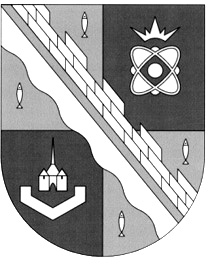 администрация МУНИЦИПАЛЬНОГО ОБРАЗОВАНИЯ                                        СОСНОВОБОРСКИЙ ГОРОДСКОЙ ОКРУГ  ЛЕНИНГРАДСКОЙ ОБЛАСТИпостановлениеот 25/08/2016 № 2024О внесении изменений в постановление администрацииСосновоборского городского округа от 27/11/2013 № 2904«Об утверждении муниципальной программыСосновоборского городского округа «Городское хозяйство на 2014-2020 годы»В соответствии с Решением Совета депутатов от 30.03.2016 № 53 «О внесении изменений в решение Совета депутатов от 02.12.2015 № 179 «О бюджете Сосновоборского городского округа на 2016 год и на плановый период 2017 и 2018 годов», администрация Сосновоборского городского округа п о с т а н о в л я е т:1. Внести изменения в постановление администрации Сосновоборского городского округа от 27.11.2013 № 2904 «Об утверждении муниципальной программы Сосновоборского городского округа «Городское хозяйство на 2014-2020 годы».1.1. Утвердить муниципальную программу Сосновоборского городского округа «Городское хозяйство  на 2014-2020 годы» (Приложение) в новой редакции.2. Досрочно прекратить реализацию муниципальной программы «Инвестиционная программа капитального строительства в Сосновоборском городском округе на 2014-2020 годы», утвержденную постановлением администрации Сосновоборского городского округа от 11.10.2013 № 2574 (с последующими изменениями).3. Общему отделу администрации (Тарасова М.С.) обнародовать настоящее постановление на электронном сайте городской газеты «Маяк».4. Пресс-центру администрации (Арибжанов Р.М.) разместить настоящее постановление на официальном сайте Сосновоборского городского округа.5. Настоящее постановление вступает в силу со дня официального обнародования.6. Контроль за исполнением настоящего постановления возложить на заместителя главы администрации Воробьева В.С.Первый заместитель главы администрации Сосновоборского городского округа                                                                     В.Е.Подрезов исп. Мороз Я.С.тел. 62878; ЛЕутвержденАпостановлением администрацииСосновоборского городского округаот  25/08/2016 № 2024(Приложение) МУНИЦИПАЛЬНАЯ ПРОГРАММАСосновоборского городского округаГОРОДСКОЕ ХОЗЯЙСТВОна 2014-2020 годыг.Сосновый Бор2016 годПАСПОРТмуниципальной программы Сосновоборского городского округа«Городское хозяйство на 2014-2020 годы»О Г Л А В Л Е Н И Е              Общая характеристика сферы реализации муниципальной программыВ соответствии  с федеральным законом от 06.10.2003 N 131-ФЗ "Об общих принципах организации местного самоуправления в Российской Федерации" к полномочиям органов местного самоуправления, в том числе, относятся:дорожная деятельность в отношении автомобильных дорог местного значения в границах городского округа и обеспечение безопасности дорожного движения на них;организация мероприятий по охране окружающей среды;создание условий для массового отдыха жителей городского округа и организация обустройства мест массового отдыха населения;содержание мест захоронения; организация сбора, вывоза и утилизации  бытовых отходов;  организация благоустройства территории городского округа (включая освещение улиц, озеленение территории,  размещение и содержание малых архитектурных форм), а также использования, охраны, защиты, воспроизводства городских лесов;утверждение генеральных планов городского округа, утверждение подготовленной на основе генеральных планов городского округа документации по планировке территории;полномочия по организации теплоснабжения, предусмотренные Федеральным законом 27.07.2010 №190-ФЗ "О теплоснабжении", в том числе утверждение схемы теплоснабжения;полномочия в сфере водоснабжения и водоотведения, предусмотренные Федеральным законом от 07.12.2011 №416-ФЗ, в том числе утверждение схемы водоснабжения и водоотведения;разработка и утверждение программы комплексного развития систем коммунальной инфраструктуры городских округов, требования к которым устанавливаются Правительством Российской Федерации.Согласно Концепции социально-экономического развития Сосновоборского городского округа до 2020 года к  приоритетным направлениям  развития отнесены:Развитие жилищно-коммунального хозяйства и социальной сферы.Градостроительство и землепользование.Повышение экологической и общественной безопасности.В поставленные цели  и задачи  концепции входит  сохранение  природного  ландшафта и рукотворных озелененных  пространств, скверов, газонов, пешеходных улиц и площадей с комплексом малых архитектурных форм, ограждений, светильников, объектов скульптуры, ликвидация участков с антисанитарным состоянием на территории города, доведение состояние дорожного покрытия улиц и внутриквартальных проездов до нормативного, развитие систем учета и контроля предоставляемых жилищно-коммунальных услуг. Программа социально-экономического развития Сосновоборского городского округа на 2010-2020 годы разработанная  на основе Концепции, ставит задачи и определяет мероприятия, направленные на обеспечение комфортности проживания на территории Сосновоборского городского округа, а именно: В области повышение экологической безопасности задачей является организация обращения с твердыми бытовыми отходами, создание условий для сохранения и улучшения качества окружающей природной среды. Для выполнения поставленных задач приоритетным направлением являются мероприятия по сохранению качества лесных насаждений  Сосновоборского городского округа.Улучшение благоустройства территории городского округа неразрывно связано с реализацией долгосрочной программы по ремонту автомобильных дорог, улиц, проездов и тротуаров Сосновоборского городского округа.В сфере жилищно-коммунального хозяйства Программой ставится задача  развития систем учета и контроля предоставляемых жилищно-коммунальных услуг, задача реализуется в рамках  долгосрочной муниципальной целевой программы «Энергосбережение и повышение энергетической  эффективности на территории муниципального образования Сосновоборский городской округ Ленинградской области».Важнейшим направлением в области градостроительства является обеспечение разработки, согласования и утверждения документации по планировке отдельных территорий (проекты планировки, проекты межевания, градостроительные планы земельных участков).Для реализации полномочий органов местного самоуправления, установленных Федеральным законом 06.10.2003 N 131-ФЗ "Об общих принципах организации местного самоуправления в Российской Федерации", в соответствии с Концепцией социально-экономического развития Сосновоборского городского округа до 2020 года, а также Программой социально-экономического развития Сосновоборского городского округа на 2010-2020 годы в Программу «Городское хозяйство» входят следующие подпрограммы:Содержание территорий общего пользования Сосновоборского городского округа;Содержание и ремонт объектов  благоустройства Сосновоборского городского округа;Обращение с отходами;Содержание системы дренажно-ливневой канализации Сосновоборского городского округа;Содержание и уход за зелеными насаждениями на территории Сосновоборского городского округа; Развитие градостроительной деятельности Сосновоборского городского округа;Энергосбережение и повышение энергетической эффективности Сосновоборского городского округа.Организация мероприятий по охране окружающей среды на территории Сосновоборского городского округа.Финансовая поддержка  бюджетным учреждениям на оказание услугА	Строительство объектов городского хозяйства на 2016-2020 годыСрок реализации программы:Реализация мероприятий программы предусматривается в 2014-2020 годах.Целевые показатели (индикаторы) Программы:   - уровень эффективности по показателям эффективности Оценка эффективности реализации муниципальной программы (подпрограммы) производится отделом внешнего благоустройства и дорожного хозяйства. Оценка эффективности реализации Программы (подпрограммы) проводится на основе:1) оценки степени достижения целей и решения задач муниципальной программы в целом путем сопоставления фактически достигнутых значений целевых показателей (индикаторов) Программы (подпрограммы) и их плановых значений. Данное значение (Сд) определяется по формуле:Сд = Зф / Зп x 100 %, где:Сд – степень достижения целей (решения задач);Зф - фактическое значение индикатора (показателя) муниципальной программы (подпрограммы);Зп - плановое значение индикатора (показателя) муниципальной программы (подпрограммы)  (для индикаторов (показателей), желаемой тенденцией развития которых является рост значений) или Сд = Зп / Зф x 100% (для индикаторов (показателей), желаемой тенденцией развития которых является снижение значений).2) оценки степени соответствия запланированному уровню затрат и эффективности использования средств муниципального бюджета Сосновоборского городского округа и иных источников ресурсного обеспечения Программы (подпрограммы) путем сопоставления плановых и фактических объемов финансирования подпрограмм и основных мероприятий Программы по каждому источнику ресурсного обеспечения. Данное значение (Уф) рассчитывается по формуле:Уф = Фф / Фп x 100%, где:Уф – уровень финансирования реализации основных мероприятий муниципальной программы (подпрограммы);Фф - фактический объем финансовых ресурсов, направленный на реализацию мероприятий муниципальной программы (подпрограммы);Фп - плановый объем финансовых ресурсов на соответствующий отчетный период.3) оценки степени реализации мероприятий муниципальной программы (подпрограммы) (достижения ожидаемых непосредственных результатов их реализации) на основе сопоставления ожидаемых и фактически полученных непосредственных результатов реализации основных мероприятий муниципальной программы (подпрограммы) по годам на основе ежегодных планов реализации муниципальной программы (подпрограммы).Эффективность реализации муниципальной программы (подпрограммы) в целом рассчитывается на основе коэффициентов выполнения (Кв) целевых показателей (индикаторов), в которые переводятся Сд по формуле:Кв = Сд / 100%,где: Кв - коэффициент выполнения целевых показателей (индикаторов).Кв = 1, если целевые показатели (индикаторы) выполнены на 100% и более.Кв ＜1, если целевые показатели (индикаторы) выполнены менее чем на 100%.Эффективность (интегрированный эффект реализации муниципальной программы (подпрограммы)) в целом определяется по формуле:Эф = Σ Кв / кол-во Кв х 100%,где:Эф - эффективность реализации муниципальной программы (подпрограммы) в целом.Интервалы значений целевых показателей (индикаторов), характеризующих уровень эффективности реализации муниципальной программы (подпрограммы) в целом:1) высокий уровень эффективности:не менее 95% целевых показателей (индикаторов), запланированных на отчетный год, выполнены в полном объеме;2) удовлетворительный уровень эффективности:не менее 75%  целевых показателей (индикаторов), запланированных на отчетный год, выполнены в полном объеме;3) неудовлетворительный уровень эффективности:реализация муниципальной программы (подпрограммы) не отвечает критериям, указанным в пунктах 1 и 2.ПОДПРОГРАММА 1Содержание территорий общего пользования Сосновоборского городского округаПАСПОРТподпрограммы «Содержание территорий общего пользования Сосновоборского городского округа»1. Характеристика текущего состояния и основные проблемы подпрограммы          Важнейшим аспектом в улучшении уровня и качества жизни населения является создание органами местного самоуправления условий для комфортного и безопасного проживания граждан путем совершенствования системы комплексного благоустройства территории Сосновоборского городского округа.        Одной из важнейших задач благоустройства современного города является содержание улиц, дорог, парков и других мест общего пользования в чистоте (в соответствии с санитарными нормами) и в состоянии, отвечающем требованиям бесперебойного и безаварийного движения автотранспорта, путем их регулярной уборки летом и зимой. Среди работ, выполняемых в городе, в целях улучшения охраны окружающей среды уборка городских дорог занимает важное место. Влияние результатов уборки на состояние окружающей среды находится в прямой зависимости от качества ее выполнения и от того, насколько полно она охватывает весь необходимый комплекс мероприятий по удалению загрязнений, снега, льда и прочего мусора, что также значительно влияет на безопасность дорожного движения. В то же время организация механизированной уборки улично-дорожной сети требует ряд подготовительных мероприятий - это своевременный ремонт усовершенствованных покрытий улиц, дорог, проездов, тротуаров. Последнее десятилетие характеризуется высокими темпами автомобилизации, что также значительно затрудняет уборку дорог и влияет на ее качество. По территории муниципального образования проходит 65 км дорог общего пользования, площадь которых составляет 811454,04 м², тротуаров и пешеходных дорожек - 273018,1 м²; Все дороги имеют усовершенствованное покрытие. К сожалению, большая часть дорог имеет однослойное покрытие, рост интенсивности движения, увеличение транспортных потоков и, особенно доли в ней большегрузных автомобилей и автобусов приводит к существенному возрастанию изнашивающего и разрушающего воздействия автомобилей на дорогу, следствием чего является увеличение потребности в ремонтно-восстановительных дорожных работах и объемов. Разрушенные бордюры приводят к выходу наружу арматурной проволоки, создающей угрозу водителям и пешеходам, ухудшают внешний вид улиц, снижают безопасность движения, затрудняют механизированную уборку. Тротуары, расположенные вдоль большинства улиц также выработали свой ресурс. В крайне плачевном состоянии находятся дороги, ведущие к садоводствам, которые нуждаются в неотложном ремонте. Дороги, которые были отремонтированы в 2006, 2007 и в 2008 годах в рамках предыдущих ДМЦП уже сейчас нуждаются в повторном ремонте.Неудовлетворительное состояние автомобильных дорог общего пользования местного значения в границах муниципального образования является причиной негативных социальных последствий.Как показывает проведенный анализ аварийности, в течение последних дух лет (2011, 2012 годы) уровень дорожно-транспортного травматизма в городе не снижается. Исходя из вышеизложенного только при комплексном подходе к решению вопросов по содержанию территорий общего пользования, ремонту улично-дорожной сети, тротуаров, дворовых территорий многоквартирных домов, обеспечению безопасности дорожного движения, в соответствии с намеченной программой можно решить данные вопросы.2. Цели и задачи подпрограммы2.1. Цели:- Повышение эффективности и безопасности функционирования улично-дорожной сети.2.2. Задачи подпрограммы:- Ремонт улично-дорожной сети и внутриквартальных проездов;- Обеспечение безопасности дорожного движения;- Содержание территорий общего пользования.3. Прогноз результатов реализации и  перечень целевых показателей (индикаторов)  подпрограммыПо ВЦП «Ремонт улично-дорожной сети и внутриквартальных проездов»:- Приведение состояния улично-дорожной сети и внутриквартальных проездов в соответствие требованиям ГОСТ Р50597-93:2014 год. – 42721 м²2015 год – 51877,6м²2016 год – 35277м²2017 год –33452м22018 год –33452м22019 год-33452м22020 год-33452м2- Содержание автодорожных мостов – 3 мостаПо ВЦП «Обеспечение безопасности дорожного движения в Сосновоборском городском округе»:- Содержание технических средств организации дорожного движения: в соответствие с требованием ГОСТ Р 50597-93:Светофорные посты: 8 постовДорожные знаки: 2000  шт.- Замена установка  знаков2014 год - 250 знаков2015 год- 215 знаков2016 год - 110 знаков2017 год- 110 знаков 2018 год-110 знаков 2019 год- 110 знаков2020 год- 110 знаков- Замена пешеходных ограждений:2014 год - 36 сек.2015 год – 34 сек.2016 год – 32 сек.2017 год-– 32 сек.2018 год-– 32 сек.2019 год-– 32 сек.2020 год-– 32 сек.- Нанесение дорожной разметки:2014 год – 55 км2015 год – 103 км2016 год - 55 км2017 год– 55 км 2018 год– 55 км 2019 год– 55 км 2020 год– 55 км - Содержание наружного освещения  в соответствие с требованием ГОСТ Р 50597-93:2014 год – 3101 светильник2015 год – 3101 светильник2016 год - 3559 светильник2017 год– 3559 светильник2018 год– 3559 светильник2019 год– 3559 светильник2020 год– 3559 светильник- Расходы на уличное освещение города и промзоны;2014 год – 2829446 кВт/ч2015 год – 3343076 кВт/ч2016 год - 2992631 кВт/ч2017 год– 2992631 кВт/ч2018 год– 2992631 кВт/ч2019 год– 2992631 кВт/ч2020 год– 2992631 кВт/ч- Замена светильников на светодиодные;2014 год – 47 светильников2015 год – 0 светильников2016 год - 47 светильников2017 год– 47 светильников2018 год– 47 светильников2019 год– 47 светильников2020 год– 47 светильниковПо содержанию территорий общего пользования:- Обеспечить содержание  улиц, площадей, парков и других мест общего пользования в  соответствии с санитарно - эпидемиологическими нормами, обеспечить уборку:2014 год -  4855496 м2.2015 год-  4855496 м2.2016 год – 4855496 м2.2017 год– 4855496 м2.2018 год – 4855496 м2.2019 год – 4855496 м2.2020 год – 4855496 м2.4. Сроки реализации подпрограммы, этапы и сроки их реализации.Реализация мероприятий программы предусматривается в 2014-2020 годы в один этап.5. Перечень основных мероприятий подпрограммы и ведомственных целевых программ:1.Обеспечение санитарного содержания территорий. В зимний период:Расчистка проезжей части и внутриквартальных проездов, включая вывозку снега;Уборка тротуаров, пешеходных  дорожек, посадочных  площадок на  остановках  городского  транспорта и прочих пешеходных зон от снега с   обработкой материалами, исключающими скольжение во время движения пешеходов;Уборка газонов от    случайного  мусора;Ежедневная  уборка  урн.В летний период: уборка  дорог и тротуаров – подметание, мойка, полив дорог и тротуаров в соответствии с Регламентом;  погрузка  и   вывоз    смета   с  тротуаров,  удаление  растительности между  тротуарными  плитами  и  вдоль  бордюрных  камней; - уборка   остановок,  -уборка урн - ежедневно; - газоны – ежедневная уборка случайного  мусора, опавших листьев; - парки  и  места  массового  отдыха – еженедельная уборка.	2. ВЦП «Обеспечение безопасности дорожного движения в Сосновоборском городском округе»	Мероприятия:-  Содержание технических средств организации дорожного движении, техническое обслуживание узлов учета электроэнергии  светофорных постов;- Замена и установка  дорожных знаков;- Нанесение дорожной разметки;- Содержание наружного освещения;- Восстановление дорожных знаков и искусственных неровностей; - Восстановление пешеходных ограждений.	3. ВЦП «Ремонт улично-дорожной сети и внутриквартальных проездов»	 Мероприятия:- Ямочный ремонт дорожного покрытия;- Текущий ремонт дорожного покрытия;- Ремонт дорог общего пользования; -Ремонт дворовых территорий многоквартирных домов,ремонт проездов к дворовым территориям многоквартирным домам;- Содержание и ремонт автодорожных мостов;- адресный перечень автомобильных дорог, дворовых территорий, проездов к дворовым территориям, а так же автомобильных дорог общего пользования, имеющих приоритетных социально значимый характер, ремонтируемых за счет субсидий областного бюджета и части софинансирования местного бюджета в  рамках реализации государственной программы Ленинградской области «Развитие автомобильных дорог Ленинградской области» представлен в приложении № 4 к Программе.6. Ресурсное обеспечение подпрограммы	Финансирование подпрограммы будет осуществляться из местного бюджета Сосновоборского городского округа и областного бюджета Ленинградской области.	Общий объем ассигнований, планируемый на выполнение мероприятий подпрограммы, представлен в следующей таблице:Затраты на реализацию подпрограммы определены исходя из стоимости работ на содержание и ремонт УДС.В процессе реализации подпрограммы объемы бюджетных ассигнований, направленных на ее реализацию, могут корректироваться в соответствии с утвержденным бюджетом на соответствующий финансовый год.7. Оценка эффективности подпрограммы:Оценка эффективности производится отделом внешнего благоустройства и дорожного хозяйства комитета по управлению жилищно-коммунальным хозяйством администрации. Эффективность реализации подпрограммы в целом оценивается по результатам достижения установленных значений каждого из основных показателей (индикаторов) по годам по отношению к предыдущему году и нарастающим итогом к базовому году.Оценка эффективности реализации проводится на основе анализа:1). Степени достижения целей и решения задач подпрограммы путем сопоставления фактически достигнутых значений основных показателей (индикаторов) подпрограммы и их плановых значений. Данное значение (Сд) определяется по формуле:Сд = Зф / Зп x 100%, где:Зф - фактическое значение индикатора (показателя) подпрограммы;Зп - плановое значение индикатора (показателя) подпрограммы.2). Степени соответствия запланированному уровню затрат и эффективности использования средств муниципального бюджета Сосновоборского городского округа и иных источников ресурсного обеспечения подпрограммы путем сопоставления плановых и фактических объемов финансирования подпрограмм и основных мероприятий программы по каждому источнику ресурсного обеспечения. Данное значение (Уф) рассчитывается по формуле: Уф = Фф / Фп x 100%, где:Фф - фактический объем финансовых ресурсов, направленный на реализацию подпрограммы;Фп - плановый объем финансовых ресурсов на соответствующий отчетный период.3). Степени реализации мероприятий подпрограммы на основе сопоставления ожидаемых и фактически полученных результатов по годам на основе ежегодных планов реализации подпрограммы.Интервалы значений показателей, характеризующих уровень эффективности:1). Высокий уровень эффективности:значения 90 проц. и более показателей подпрограммы входят в установленный интервал значений для отнесения муниципальной программы к высокому уровню эффективности,не менее 90 проц. мероприятий, запланированных на отчетный год, выполнены в полном объеме;2) Удовлетворительный уровень эффективности:значения от 73 до 90 проц. показателей подпрограммы входят в установленный интервал значений для отнесения подпрограммы к удовлетворительному уровню эффективности не менее 73 проц. мероприятий, запланированных на отчетный год, выполнены в полном объеме;3). Неудовлетворительный уровень эффективности:значения менее 73 проц. показателей подпрограммы.		4) Объективными причинами  снижения показателей  допускаются:- по финансовым ресурсам в случае выполнения работ в неполном (некачественное оказание услуг) объеме при наличии актов приемки (применительно к содержанию территорий общего пользования);ПОДПРОГРАММА 2Содержание и ремонт объектов  благоустройства Сосновоборского городского округаПАСПОРТПодпрограммы   Содержание и ремонт объектов  благоустройства Сосновоборского городского округаХарактеристика текущего состояния и основные проблемы подпрограммыХарактеристика подпрограммы содержание и ремонт объектов  благоустройства:мероприятия по благоустройству включают в себя облагораживание детских игровых и спортивных площадок, мероприятия по содержанию и ремонту памятников воинам, погибшим в годы Великой Отечественной войны, мероприятия по установке скамеек, контейнеров, урн, установка информационных щитов, уничтожение растения «Борщевик» по территории муниципального образования, В сложившемся положении необходимо продолжать комплексное благоустройство на территории Сосновоборского городского округаНа территории муниципального образования Сосновоборский городской округ Ленинградской области имеется:четыре общественных туалета расположенные по адресу:1.МКР №2(район ж/д. ул. Высотная, д.1);2.МКР №3 (район маг. «Таллинн»);3.МКР №8(район ж/д. пр. Героев, д.34);4.МКР №10а(пр. Героев, д.49 – маг. «Дикси»).1.Кладбища:1.1. на пресечении ул. Комсомольской и ул.  Петра Великого, площадью:1.1.1. пешеходные дорожки – 4 м2 1.1.2. газоны - 16600 м21.1.3. туалет – 1 шт.1.2. напротив ж/д. ул. Ленинградская, д.60-62 (в районе Часовни) площадь:1.2.1.газоны - 652 м21.3. Липовокм 86+500 автодороги Санкт Петербург – Ручьи (шоссе А-121)площадью :1.3.1.газоны - 1785 м21.4.д. Систо – Палкино км 108+700 а/д Санкт – Петербург – Ручьи (шоссе А-121)площадью:1.4.1.пешеходные дорожки - 5718 м21.4.2. газоны - 16716 м21.5. г. Сосновый Боркм 101+700 а/д Санкт – Петербург – Ручьи (шоссе А-121) «р. Воронкаплощадью:1.5.1.пешеходные дорожки - 9353 м21.5.2. газоны - 55966 м22.Мемориальные комплексы:2.1. «Берег мужественных» км 102+700 автодороги Санкт – Петербург – Ручьи (шоссе А – 121) д.Керновоплощадью:2.1.1. пешеходные дорожки - 1921 м2 2.1.2. газоны - 33079 м2 2.1.3. кустарники - 15 м22.2. «Защитникам отечества» Сосновый Бор напротив ж/д. ул. Ленинградская, д.60-62 (в районе Часовни).2.2.1. пешеходные дорожки - 3981 м2 2.2.2. газоны - 5258 м2 2.2.3. кустарники – 33,6 м22.3. «Аллея Памяти обелиск Славы» напротив жилого дома № 5 по пр. ГероевНа территории муниципального образования установлено1. Автобусных павильонов – 41 шт.2. Скамеек – 245 шт.3. Урны – 693 шт.4. Пешеходные ограждения – 3914 секций5.Вазоны - 121 шт.6. Стенды для объявлений – 20 шт.7. Детские площадки – 33 шт.8. Спортивных площадок –24 шт.2. Цели и задачи подпрограммы:2.1.Цели.Основной целью подпрограммы является обеспечение нормативного состояния объектов благоустройства, что позволит обеспечить формирование среды, благоприятной для проживания населения,  улучшить экологическую обстановку и сохранить природные комплексы для обеспечения условий жизнедеятельности населения.         2.2.Задачи подпрограммы.- осуществление мероприятий по поддержанию порядка, благоустройства, архитектурно-художественного оформления и санитарного состояния на территориях общего пользования;- поддержание в нормативном состоянии существующих детских, спортивных площадок, малых архитектурных форм.3. Прогноз результатов реализации подпрограммы и перечень целевых показателей (индикаторов) подпрограммы.         Реализация мероприятий, предусмотренных программой содержание и ремонт объектов  благоустройства Сосновоборского городского округа на территории муниципального образования Сосновоборский городской округ Ленинградской области позволит за счет средств бюджета Сосновоборского городского округа увеличить благоустроенную территорию округа, а именно:Обеспечение нормативного технического состояния  малых архитектурных форм,  детских игровых и спортивных  площадок, пешеходных мостов.- малые архитектурные формы 2014 год – 2500 шт.2015 год –  2500  шт. 2016 год -  2500  шт.2017 год–  2500  шт.2018 год–  2500  шт.2019 год–  2500  шт.2020 год–  2500  шт. -  детские игровые и спортивные площадки 2014 год –  5 шт.2015 год –  31 шт. 2016 год -   26 шт.2017 год–   26  шт.2018 год–   26 шт.2019 год–   26 шт.2020 год–  26 шт. -  Содержание пешеходных  мостов – 3 шт.-  Услуга по украшению города к Новому Году  - 1 раб.-  Установка новогодней Ели   - 1 раб.Обеспечение санитарного и нормативного технического состояния общественных туалетов;2014 год –  4 туалета2015 год –  4 туалета 2016 год -  4 туалета2017 год–  4 туалета2018 год–  4 туалета2019 год–  4 туалета2020 год–  4 туалетаОбеспечение санитарного содержания  территорий кладбищ и мемориалов2014 год –  8 шт.2015 год –  8 шт.2016 год -  8 шт.2017 год–  8 шт.2018 год–  8 шт.2019 год–  8 шт.2020 год–  8 шт.4. Срок реализации программы.Реализация мероприятий программы предусматривается в 2014-2020 годы5. Перечень и краткое описание основных мероприятий  подпрограммы.Содержание и ремонт объектов благоустройства:- содержание, техническое обслуживание и текущий ремонт общественных туалетов в г. Сосновый Бор;-  содержание территорий кладбищ и мемориальных комплексов, текущий ремонт малых форм и мемориальных комплексов (реализация мероприятия в 2014 году);-  содержание и текущий ремонт детских площадок-  текущий ремонт спортивных площадок6. Ресурсное обеспечение.48 805,057 тыс. руб. , в т.ч.:             201,617 тыс. руб. (областной бюджет)        48 603,440  тыс. руб. (местный бюджет)в том числе по годам:2014 г. – 13 690,434 тыс. руб.2015 г. – 6 483,941 тыс. руб., в т.ч.:                    201,617  тыс. руб. (областной бюджет),                 6 282,324 тыс. руб. (местный бюджет)  2016 г. – 6 300,618 тыс. руб.  2017 г. – 5 754,192 тыс. руб.  2018 г. – 6 053,408 тыс. руб.  2019 г. – 5 261,232 тыс. руб.  2020 г. – 5 261,232 тыс. руб.7. Оценка эффективности подпрограммы:Оценка эффективности производится отделом внешнего благоустройства и дорожного хозяйства комитета по управлению жилищно-коммунальным хозяйством администрации. Эффективность реализации подпрограммы в целом оценивается по результатам достижения установленных значений каждого из основных показателей (индикаторов) по годам по отношению к предыдущему году и нарастающим итогом к базовому году.Оценка эффективности реализации проводится на основе анализа:1). Степени достижения целей и решения задач подпрограммы путем сопоставления фактически достигнутых значений основных показателей (индикаторов) подпрограммы и их плановых значений. Данное значение (Сд) определяется по формуле:Сд = Зф / Зп x 100%, где:Зф - фактическое значение индикатора (показателя) подпрограммы;Зп - плановое значение индикатора (показателя) подпрограммы.2). Степени соответствия запланированному уровню затрат и эффективности использования средств муниципального бюджета Сосновоборского городского округа и иных источников ресурсного обеспечения подпрограммы путем сопоставления плановых и фактических объемов финансирования подпрограмм и основных мероприятий программы по каждому источнику ресурсного обеспечения. Данное значение (Уф) рассчитывается по формуле: Уф = Фф / Фп x 100%, где:Фф - фактический объем финансовых ресурсов, направленный на реализацию подпрограммы;Фп - плановый объем финансовых ресурсов на соответствующий отчетный период.3). Степени реализации мероприятий подпрограммы на основе сопоставления ожидаемых и фактически полученных результатов по годам на основе ежегодных планов реализации подпрограммы.Интервалы значений показателей, характеризующих уровень эффективности:1). Высокий уровень эффективности:значения 90 проц. и более показателей подпрограммы входят в установленный интервал значений для отнесения муниципальной программы к высокому уровню эффективности,не менее 90 проц. мероприятий, запланированных на отчетный год, выполнены в полном объеме;2) Удовлетворительный уровень эффективности:значения от 73 до 90 проц. показателей подпрограммы входят в установленный интервал значений для отнесения подпрограммы к удовлетворительному уровню эффективности не менее 73 проц. мероприятий, запланированных на отчетный год, выполнены в полном объеме;3). Неудовлетворительный уровень эффективности:значения менее 73 проц. показателей подпрограммы.ПОДПРОГРАММА 3Обращение с отходами на территориях общего пользования Сосновоборского городского округаПАСПОРТподпрограммы   «Обращение с отходами на территориях общего пользования Сосновоборского городского округа»1.Характеристика текущего состояния и основных проблем, которые предполагается решать в рамках подпрограммы.В результате деятельности человека формируется огромное количество отходов, хранение которых представляет серьезную опасность для окружающей среды. Проблема твердых бытовых отходов в настоящее время является одной из глобальных проблем человечества. Человечество на грани кризиса: количество мусора постоянно растет, а места для свалок становится меньше.         Вопрос размещения, хранения и утилизации твердых отходов  относится к числу актуальных. В рамках обозначенной проблемы особым пунктом стоит проблема несанкционированных свалок. Несанкционированная свалка мусора – скопление отходов производства и потребления, возникшее в результате их самовольного (несанкционированного) сброса (размещения). На несанкционированные свалки мусор сбрасывается и днем и ночью. Свалка отходов, в местах не предназначенных для этого, уродует облик города, угрожает экологической обстановке и влияет на здоровье жителей.          Для предотвращения образования несанкционированных свалок на территории общего пользования городского округа в традиционных местах скопления мусора установлены 8 контейнеров ( объемом 6 м3). Для поддержания санитарного состояния и предотвращения образования несанкционированных свалок мусора также установлены контейнера: 19шт/по 3м3 и 1шт/ по.1м3 на территориях городских кладбищ и мемориалов.Тем не менее, при принятых мерах в местах массового отдыха (карьеры у садоводств), в лесных массивах на территориях общего пользования городского округа от отсутствия у граждан экологической культуры периодически образовываются несанкционированные свалки.          В связи с тем, что на  контейнерные площадки, расположенные на территории общего пользования, несанкционированно размещают отходы производства индивидуальные предприниматели и юридические лица, возникла необходимость установки камер видеонаблюдения для отслеживания нарушителей  с последующим привлечением к административной ответственности. 2.Цели и задачи подпрограммы.        2.1. Основной целью подпрограммы является обеспечение экологического, санитарно-эпидемиологического благополучия населения и охрана окружающей среды территории Сосновоборского городского округа.         2.2. Задачи подпрограммы:              - вывоз ТБО с селитебной части города, кладбищ и мемориалов;              - общегородские мероприятия по благоустройству и улучшению санитарного состояния города;              - уборка несанкционированных свалок; 3. Прогноз результатов  реализации подпрограммы и перечень целевых показателей (индикаторов) подпрограммы.          Реализация подпрограммы позволит улучшить санитарное состояние территории общего пользования городского округа, снизить уровень загрязнения территории, соблюдения жителями города чистоты и порядка, повышения качества содержания территорий кладбищ и мемориалов.Обеспечение экологического, санитарно-эпидемиологического благополучия населения и охрана окружающей среды территории Сосновоборского городского округа. - Уборка несанкционированных свалок 2014 год –  249,23 м3.2015 год –  423,34 м3.2016 год -  423,34 м32017 год–  423,34 м32018 год–  423,34 м32019 год–  423,34 м32020 год–  423,34 м3- вывоз ТБО посредством контейнеров 2014 год – 28 шт.2015 год – 28 шт.2016 год – 34 шт.2017 год –  34 шт.2018 год –  34 шт.2019 год –  34 шт.2020 год – 34 шт.- общегородское мероприятие по благоустройству  – 1 субботник. 4. Сроки реализации подпрограммы.    Срок реализации подпрограммы «Обращение с отходами на территориях общего пользования  Сосновоборского городского округа»: 2014-2020 годы5. Перечень и краткое описание основных мероприятий подпрограммы.5.1. Обращение с отходами:5.1.1. Обеспечивать ежедневную вывозку ТБО с контейнерных площадок с уборкой прилегающей территории;5.1.2. Не реже одного раза в год проводить городские мероприятия по уборке города (субботники) с привлечением сторонних организаций;5.1.3. Своевременно выявлять и ликвидировать несанкционированные свалки.5.2. Мероприятия по реализации схемы санитарной очистки.6. Ресурсное обеспечение подпрограммы.Финансирование подпрограммы будет осуществляться из местного бюджета Сосновоборского городского округа.	Общий объем ассигнований, планируемый на выполнение мероприятий подпрограммы, представлен в следующей таблице:Затраты на реализацию подпрограммы определены исходя из необходимого объема выполнения работ по вывозу ТБО на лицензированные полигоны с мест размещения контейнерных площадок, территорий кладбищ, мемориалов, мест расположения несанкционированных свалок.В процессе реализации подпрограммы объемы бюджетных ассигнований, направленных на ее реализацию, могут корректироваться в соответствии с утвержденным бюджетом на соответствующий финансовый год.7. Оценка эффективности подпрограммы:Оценка эффективности производится отделом внешнего благоустройства и дорожного хозяйства комитета по управлению жилищно-коммунальным хозяйством администрации. Эффективность реализации подпрограммы в целом оценивается по результатам достижения установленных значений каждого из основных показателей (индикаторов) по годам по отношению к предыдущему году и нарастающим итогом к базовому году.Оценка эффективности реализации проводится на основе анализа:1). Степени достижения целей и решения задач подпрограммы путем сопоставления фактически достигнутых значений основных показателей (индикаторов) подпрограммы и их плановых значений. Данное значение (Сд) определяется по формуле:Сд = Зф / Зп x 100%, где:Зф - фактическое значение индикатора (показателя) подпрограммы;Зп - плановое значение индикатора (показателя) подпрограммы.2). Степени соответствия запланированному уровню затрат и эффективности использования средств муниципального бюджета Сосновоборского городского округа и иных источников ресурсного обеспечения подпрограммы путем сопоставления плановых и фактических объемов финансирования подпрограмм и основных мероприятий программы по каждому источнику ресурсного обеспечения. Данное значение (Уф) рассчитывается по формуле: Уф = Фф / Фп x 100%, где:Фф - фактический объем финансовых ресурсов, направленный на реализацию подпрограммы;Фп - плановый объем финансовых ресурсов на соответствующий отчетный период.3). Степени реализации мероприятий подпрограммы на основе сопоставления ожидаемых и фактически полученных результатов по годам на основе ежегодных планов реализации подпрограммы.Интервалы значений показателей, характеризующих уровень эффективности:1). Высокий уровень эффективности:значения 90 проц. и более показателей подпрограммы входят в установленный интервал значений для отнесения муниципальной программы к высокому уровню эффективности,не менее 90 проц. мероприятий, запланированных на отчетный год, выполнены в полном объеме;2) Удовлетворительный уровень эффективности:значения от 73 до 90 проц. показателей подпрограммы входят в установленный интервал значений для отнесения подпрограммы к удовлетворительному уровню эффективности не менее 73 проц. мероприятий, запланированных на отчетный год, выполнены в полном объеме;3). Неудовлетворительный уровень эффективности:значения менее 73 проц. показателей подпрограммы.ПОДПРОГРАММА 4Содержание и ремонт системы дренажно-ливневой канализацииСосновоборского городского округаПАСПОРТПодпрограммы   «Содержание и ремонт системы дренажно-ливневой канализацииСосновоборского городского округа»         1.Характеристика текущего состояния и основные проблемы подпрограммы.         На сегодняшний день одной из  проблем Сосновоборского городского округа является  недостаточная пропускная способность сетей ливневой канализации и дренажной системы. Важным элементом увеличения срока службы дорожного полотна и безопасности дорожного движения является наличие на транспортных магистралях ливневой канализации. Протяженность системы дренажно-ливневой канализации Сосновоборского городского округа составляет 103,15 километра, общее количество колодцев  992 шт. Реализация данной подпрограммы позволит  увеличить срок службы дорожного покрытия и повысить безопасность участников дорожного движения на автомобильных дорогах.         Дренажно-ливневая канализация - система сооружений и сетей для отведения поверхностных сточных вод с территории города. Без содержания  дренажно-ливневой канализации  возникающие подтопления будут увеличиваться с каждым годом. Не выполнение работ по капитальному ремонту приведет к возникновению аварийных ситуаций.         2. Цели и задачи подпрограммы.         2.1 Цели:         2.1.1. Основной целью подпрограммы является сбор поверхностных сточных вод.2.2. Задачи:         2.2.1. Содержание дренажно-ливневой канализации в исправном состоянии,         2.2.2. Приведение системы дренажно-ливневой канализации в нормативное состояние (капитальный ремонт).3.  Прогноз результатов реализации подпрограммы.         Реализация подпрограммы позволит:         - улучшить техническое состояние объектов дренажно-ливневой канализации;         - привести систему в нормативное состояние;         - улучшить экологическую обстановку на территории городского округа за счет подтопления городских территорий в период снеготаяния и дождей;          - улучшить срок службы дорожного покрытия на дорогах;         - повысить безопасность участников дорожного движения.        4. Сроки реализации подпрограммы.        Срок реализации  подпрограммы «Содержание и ремонт системы дренажно-ливневой канализации Сосновоборского городского округа»: 2014-2020 годы.5. Перечень и краткое описание основных мероприятий.5.1.Содержание системы дренажно-ливневой канализации:        -  Наружный осмотр сетей (трафареты, провалы, засоры на крышках и т.п.);        - Технический осмотр сетей ( осмотр колодца изнутри);        -  Очистка дождеприемных колодцев вручную;        -  Очистка дождеприемных колодцев илососом;         -  Очистка ливневых колодцев илососом;        - Очистка ливневых колодцев вручную;        - Погрузка и вывоз осадка а/м;        - Очистка крышек колодцев от грунта, наледи, снега, растительности;        - Промывка труб машиной;        - Очистка русла дождеприемного коллектора от мусора с вырубкой на склонах;       -  Замена крышек колодцев;       -  Текущий ремонт колодцев;       -  Ликвидация засоров на сетях;       - Обслуживание насосной станции по перекачке дренажно-ливневых вод.6. Ресурсное обеспечение программы.Финансирование подпрограммы будет осуществляться из местного бюджета Сосновоборского городского округа.	Общий объем ассигнований, планируемый на выполнение мероприятий подпрограммы, представлен в следующей таблице:Затраты на реализацию подпрограммы определены исходя из стоимости работ на обслуживание и капитальный ремонт системы ДЛК.В процессе реализации подпрограммы объемы бюджетных ассигнований, направленных на ее реализацию, могут корректироваться в соответствии с утвержденным бюджетом на соответствующий финансовый год.7.Целевые показатели (индикаторы):8. Оценка эффективности подпрограммы:Оценка эффективности производится отделом внешнего благоустройства и дорожного хозяйства комитета по управлению жилищно-коммунальным хозяйством администрации. Эффективность реализации подпрограммы в целом оценивается по результатам достижения установленных значений каждого из основных показателей (индикаторов) по годам по отношению к предыдущему году и нарастающим итогом к базовому году.Оценка эффективности реализации проводится на основе анализа:1). Степени достижения целей и решения задач подпрограммы путем сопоставления фактически достигнутых значений основных показателей (индикаторов) подпрограммы и их плановых значений. Данное значение (Сд) определяется по формуле:Сд = Зф / Зп x 100%, где:Зф - фактическое значение индикатора (показателя) подпрограммы;Зп - плановое значение индикатора (показателя) подпрограммы.2). Степени соответствия запланированному уровню затрат и эффективности использования средств муниципального бюджета Сосновоборского городского округа и иных источников ресурсного обеспечения подпрограммы путем сопоставления плановых и фактических объемов финансирования подпрограмм и основных мероприятий программы по каждому источнику ресурсного обеспечения. Данное значение (Уф) рассчитывается по формуле: Уф = Фф / Фп x 100%, где:Фф - фактический объем финансовых ресурсов, направленный на реализацию подпрограммы;Фп - плановый объем финансовых ресурсов на соответствующий отчетный период.3). Степени реализации мероприятий подпрограммы на основе сопоставления ожидаемых и фактически полученных результатов по годам на основе ежегодных планов реализации подпрограммы.Интервалы значений показателей, характеризующих уровень эффективности:1). Высокий уровень эффективности:значения 90 проц. и более показателей подпрограммы входят в установленный интервал значений для отнесения муниципальной программы к высокому уровню эффективности,не менее 90 проц. мероприятий, запланированных на отчетный год, выполнены в полном объеме;2) Удовлетворительный уровень эффективности:значения от 73 до 90 проц. показателей подпрограммы входят в установленный интервал значений для отнесения подпрограммы к удовлетворительному уровню эффективности не менее 73 проц. мероприятий, запланированных на отчетный год, выполнены в полном объеме;3). Неудовлетворительный уровень эффективности:значения менее 73 проц. показателей подпрограммы.ПОДПРОГРАММА 5Содержание и уход за зелеными насаждениями на территории общего пользованияСосновоборского городского округаПАСПОРТподпрограммы  « Содержание и уход за зелеными насаждениями на территории общего пользования Сосновоборского городского округа»1. Характеристика текущего состояния и основных проблем соответствующей сферы социально-экономического развития округа.Данная  подпрограмма  является основной для реализации мероприятий  по   содержанию и уходу за зелеными насаждениями,  улучшению архитектурно-художественного оформления на территории Сосновоборского городского округа Ленинградской области.Согласно Статьи 42 Конституции Российской Федерации гарантирует право каждого на благоприятную окружающую среду, достоверную информацию о  ее  состоянии и на возмещение ущерба, причиненного его здоровью или имуществу экологическим правонарушением. В статье 58 Конституции Российской Федерации установлена обязанность каждого сохранять природу и окружающую среду, бережно относиться к природным богатствам.Из статей 2, 6 и 61 Федерального закона «Об охране окружающей среды» следует, что охрана зеленого фонда относится к вопросам совместного ведения Российской Федерации и ее субъектов. Из статьи 61 указанного Федерального закона следует, что зеленый фонд представляет собой совокупность территорий, на которых расположены лесные и иные насаждения, в том числе в зеленых зонах, лесопарковых зонах, и других озелененных территорий в границах поселения. Охрана зеленого фонда предусматривает систему мероприятий, обеспечивающих сохранение и развитие зеленого фонда и необходимых для нормализации экологической обстановки и создания благоприятной окружающей среды.Территории зеленых насаждений общего пользования - находящиеся в  различных территориальных зонах территории общего пользования, занятые зелеными насаждениями или предназначенные для озеленения. Территории зеленых насаждений, выполняющих специальные функции, - территории, занятые зелеными насаждениями или предназначенные для озеленения, санитарно-защитных, шумозащитных, водоохранных, в границах полосы отвода автомобильных дорог, а также в иных зонах, требующих установления защитного озеленения, в том числе уличное озеленение в границах полосы отвода автомобильных дорог или в территориальной зоне улично-дорожной сети;В свою очередь зелеными насаждениями является совокупность древесных, кустарниковых, травянистых растений и цветников на  определенной территории, объектом зеленых насаждений - совокупность зеленых насаждений и иных объектов, предназначенных для экологических и   рекреационных целей, отдыха граждан. Содержание территорий общего пользования зеленых насаждений – это комплекс профилактических работ по уходу за зелеными насаждениями в границах территорий зеленых насаждений, обеспечению их нормативного состояния, защите зеленых насаждений от вредителей и болезней, устранению незначительных деформаций и повреждений зеленых насаждений, осуществляемых в течение всего периода их эксплуатации в соответствии с классификатором работ по  содержанию территорий зеленых насаждений, в результате выполнения которых обеспечивается сохранность, долговечность и безопасность функционирования территорий зеленых насаждений;Ремонт объектов зеленых насаждений –  комплекс работ, направленных на  ликвидацию последствий физического износа зеленых насаждений и  элементов благоустройства в границах территорий зеленых насаждений и  приведение их технического состояния в соответствие с нормативными требованиями, восстановление или замену зеленых насаждений, дополнительное обустройство территорий зеленых насаждений, осуществляемых в соответствии с классификатором работ по  ремонту объектов зеленых насаждений, в результате выполнения которых улучшаются конструктивные и(или) технико-экономические характеристики объектов зеленых насаждений.Охрана территорий зеленых насаждений – система мероприятий, направленных на сохранение, восстановление, рациональное использование территорий зеленых насаждений, предотвращение уничтожения и повреждения расположенных на них зеленых насаждений;На обслуживании общего пользования находится: - 3763 шт. деревьев в аллеях;- 11403 шт. свободно растущих и естественных насаждений; - 168,52 га лесных массивов (Парк Белые пески, парк Приморский, пойма р. Коваши)- 7782 шт. кустарников в группах;- 15860 м.п. кустарников в живой изгороди;- 2904 м2 цветников;- 561963м2 газонов.Проводится определенная работа по содержанию и уходу за зелеными насаждениями в течении всего года уход за почвой и подземной частью (полив, рыхление, внесение органических и минеральных удобрений, борьба с сорной растительностью, вредителями и болезнями, обрезка деревьев кустарников) а именно:     1. Обрезка кроны деревьев, кустарников. Главная задача обрезки - это достижение максимального декоративного эффекта создания привлекательной формы и внешнего вида растения, обеспечения сбалансированного роста, цветения и плодоношения, то есть повышения жизнеспособности и декоративности растений.  Существует три вида обрезки: формовочная, санитарная и омолаживающая.
Формовочная обрезка проводится с целью:
1. создания и сохранения искусственной формы кроны;
2. изменения характера роста, в т.ч. поднятия кроны, и ограничения высоты растений.
Санитарная обрезка проводится с целью:
- удаления больных, усыхающих, надломленных, повисших вниз, переплетенных ветвей:
- удаления порослевых и волчковых побегов (поднятие кроны);
- вырезки «штырей»;
- формирования равномерно светопроницаемой и вентилируемой кроны.
Омолаживающая обрезка - это глубокая обрезка ветвей до их базальной части, стимулирующая образования молодых побегов, создающих новую крону.
Омолаживающая обрезка производится в случаях:
- физиологического старения, т.е. когда деревья почти совсем перестают давать ежегодный прирост;
- усыхания вершин и концов побегов;
- потери декоративности;
- потенциально опасных деревьев - с небольшим наклоном и (или) большая высота деревьев, произрастающих на детских площадках, у тротуара, у входа в подъезд дома, учреждения и пр.
При обрезке кустарников применяется, как и у деревьев, три вида обрезки - формовочная, санитарная и омолаживающая.
Целью формовочной обрезки является создание искусственной формы куста, поддержание этой формы в заданных параметрах, усиление роста боковых побегов.Санитарная обрезка направлена на удаление усыхающих, поврежденных, больных побегов и ветвей. 
Омолаживающая обрезка ставит своей целью обновление растительного организма, устранение признаков его старения, формирование здорового вида куста.В озеленении города широкое распространение получили живые изгороди, т.е. непрерывные плотные полосы из кустарников, живые изгороди с мая по октябрь должны обрезаться несколько раз, по мере отрастания.Когда кустарники в живой изгороди начинают перерастать необходимый уровень высоты, производится омоложение живой изгороди с удалением старых побегов или так называемой «посадкой на пень».Необходимо постоянно следить за состоянием зеленых насаждений в случае усыхания деревьев и кустарников, по разным причинам (от старости, механические повреждения и от старости) и своевременно убирать и производить подсадку новыми деревьями и кустарниками.Рыхление почвы на приствольных площадках деревьев и кустарников и междурядий живой изгороди проводят по мере уплотнения почвы но не менее 2-3 раз за вегетационный период.Нормы полив деревьев и кустарников зависят от природно-климатических и погодных условий, состава почвы.Внесение минеральных и органических удобрений весной и осенью с заделкой в почву.Для борьбы с сорной растительностью используются два способа механический и химический. Механический способ заключается в удалении сорной растительности вместе с корнями, работы проводятся в течении всего периода вегетации. Наиболее эффективным и экономически выгодным является химический метод с использованием гербицидов сплошного и избирательного действия.В практике озеленения улиц, магистралей и площадей широко применяются газоны.Высококачественный газон с плотным травостоем выполняет декоративные и санитарно гигиенические функции, задерживая большое количество пыли, регулируя температуру и влажность воздуха.	Уход за газонами включает: боронование (прогребание), кошение, механическая обработка дернины, борьба с сорной растительностью, вредителями, удобрение и подкормка, полив, обрезку бровок и ремонт (текущий и капитальный) .	Одним из эффективных средств улучшения оформления улиц и площадей города являются цветники (клумбы, рабатки, стилобаты, цветочницы, вазоны и т.д.).Высаженные цветы требуют регулярного ухода, а именно полив, подкормка, прополка, рыхление, стрижка цветов, удаление завязей и плодов.Существующего зеленого фонда и его качества недостаточно для поддержания экологически сбалансированной окружающей среды.Дефицит обусловлен недостаточным объемом бюджетных средств, предусматриваемых для реализации установленных расходных обязательств Сосновоборского городского округа в сфере озеленения. Выделяемый объем  бюджетных ассигнований не позволяет выполнять работы в полном объеме в  соответствии с установленными требованиями, что приводит к  снижению частоты выполнения основных мероприятий и их эффективности.2. Цели и задачи подпрограммы:Программа направлена на обеспечение прав граждан на благоприятную окружающую среду и благоприятные условия их жизнедеятельности и для поддержания экологически сбалансированной окружающей среды.Программа предусматривает увеличение показателя обеспечения экологически устойчивого развития зеленых насаждений, последовательное  восстановление разрушенных и находящихся в неудовлетворительном состоянии зеленых насаждений, газонов, цветников на территории   общего пользования Сосновоборского городского округа. В задачи подпрограммы входит:Сохранение баланса зеленых насаждений на территории Сосновоборского городского округа в том числе:- восстановление зеленых насаждений (живых изгородей, кустарников, деревьев, цветников, газонов);- посадка и устройство новых зеленых насаждений (живых изгородей, кустарников, деревьев, цветников, газонов);3. Прогноз результатов реализации подпрограммыРеализация мероприятий, предусмотренных подпрограммой,  позволит обеспечить содержание зеленых насаждений в нормативном состоянии, а именно:- доля зеленых насаждений, соответствующая требованиям и нормам, установленным Правилами создания, охраны и содержания зелёных насаждений в городах Российской Федерации должная составлять 100 %;На 100 % площади  цветников должны быть посажены цветы с надлежащим уходом на протяжении сезона;     100 % должны соответствовать нормативным требованиям.4. Срок реализации подпрограммыРеализация мероприятий программы предусматривается в 2014-2020 годы в один этап.5. Перечень и краткое описание основных мероприятий в подпрограмме.5.1.Содержание и уход за зелеными насаждениями.1.  Уход за кустарниками:- прочистка живой изгороди без шипов и с шипами ножовкой и секатором;- стрижка кустарника в живых изгородях без шипов и с шипами;- прополка живой изгороди без шипов  и с шипами;- омоложение живой изгороди с шипами и без шипов;-стрижка кустарника в живых изгородях с шипами и без шипов;- обрезка кустов без шипов  и с шипами с прореживанием кроны;- подсадка кустарника в живых изгородях;- полив живой изгороди;- полив кустов;- обработка кустов и живой изгороди ядохимикатами;-подкормка орг/мин. удобрениями.2. Уход за деревьями:- омолаживающая обрезка;- формовочная обрезка;- формовочная обрезка с применением автовышки;- вырезка сухих сучьев и мелкой суши;- обрезка под естественный вид с прореживанием кроны;- очистка штамбов;- вырезка молодой поросли;- подкормка орг/мин. удобрениями;- полив деревьев;- обработка деревьев ядохимикатами;- подсадка деревьев;- валка деревьев бензопилой;- валка деревьев бензопилой с применением автовышки;- аварийное удаление деревьев;3. Уход за цветниками:- посадка цветов (рассадой);- посадка цветов с рисунком (рассадой);- полив цветников (текущий) машиной;- прополка цветников;- подкормка раствором минеральных удобрений;- стрижка бордюров цветника;- осенняя обработка цветников;- подсыпка растительного грунта в цветники;- содержание и уход за придорожными газонами;- айрирование газонов;- выкашивание газонов;- текуший ремонт газонов; -содержание и уход за внутриквартальными газонами;- выкашивание газонов.6. Ресурсное обеспечение подпрограммы.Финансирование подпрограммы будет осуществляться из местного бюджета Сосновоборского городского округа.	Общий объем ассигнований, планируемый на выполнение мероприятий подпрограммы, представлен в следующей таблице:Затраты на реализацию подпрограммы определены исходя из необходимого объема выполнения работ по озеленению.В процессе реализации подпрограммы объемы бюджетных ассигнований, направленных на ее реализацию, могут корректироваться в соответствии с утвержденным бюджетом на соответствующий финансовый год. Увеличения ассигнований позволит увеличить объем зеленых насаждений в городе.7.Целевые показатели (индикаторы):8. Оценка эффективности подпрограммы:Оценка эффективности производится отделом внешнего благоустройства и дорожного хозяйства комитета по управлению жилищно-коммунальным хозяйством администрации. Эффективность реализации подпрограммы в целом оценивается по результатам достижения установленных значений каждого из основных показателей (индикаторов) по годам по отношению к предыдущему году и нарастающим итогом к базовому году.Оценка эффективности реализации проводится на основе анализа:1). Степени достижения целей и решения задач подпрограммы путем сопоставления фактически достигнутых значений основных показателей (индикаторов) подпрограммы и их плановых значений. Данное значение (Сд) определяется по формуле:Сд = Зф / Зп x 100%, где:Зф - фактическое значение индикатора (показателя) подпрограммы;Зп - плановое значение индикатора (показателя) подпрограммы.2). Степени соответствия запланированному уровню затрат и эффективности использования средств муниципального бюджета Сосновоборского городского округа и иных источников ресурсного обеспечения подпрограммы путем сопоставления плановых и фактических объемов финансирования подпрограмм и основных мероприятий программы по каждому источнику ресурсного обеспечения. Данное значение (Уф) рассчитывается по формуле: Уф = Фф / Фп x 100%, где:Фф - фактический объем финансовых ресурсов, направленный на реализацию подпрограммы;Фп - плановый объем финансовых ресурсов на соответствующий отчетный период.3). Степени реализации мероприятий подпрограммы на основе сопоставления ожидаемых и фактически полученных результатов по годам на основе ежегодных планов реализации подпрограммы.Интервалы значений показателей, характеризующих уровень эффективности:1). Высокий уровень эффективности:значения 90 проц. и более показателей подпрограммы входят в установленный интервал значений для отнесения муниципальной программы к высокому уровню эффективности,не менее 90 проц. мероприятий, запланированных на отчетный год, выполнены в полном объеме;2) Удовлетворительный уровень эффективности:значения от 73 до 90 проц. показателей подпрограммы входят в установленный интервал значений для отнесения подпрограммы к удовлетворительному уровню эффективности не менее 73 проц. мероприятий, запланированных на отчетный год, выполнены в полном объеме;3). Неудовлетворительный уровень эффективности:значения менее 73 проц. показателей подпрограммы.ПОДПРОГРАММА 6Развитие градостроительной деятельности на территорииСосновоборского городского округа на 2014-2020 годыПАСПОРТПодпрограммы «Развитие градостроительной деятельности на территорииСосновоборского городского округа на 2014-2020 годы»1.Характеристика текущего состояния и основных проблем градостроительной деятельностиГрадостроительная деятельность должна обеспечить устойчивое развитие территории Сосновоборского  городского округа, повышение социально-экономического развития территории, безопасные и благоприятные условия жизнедеятельности населения, ограничение негативного воздействия хозяйственной и иной деятельности на окружающую среду, охрану и рациональное использование природных ресурсов.Отсутствие документации по планировке территории приводит к затруднениям при формировании земельных участков для строительства.На основании п. 4 Правил определения и предоставления технических условий подключения объекта капитального строительства к сетям инженерно-технического обеспечения, утвержденных постановлением Правительства РФ от 13.02.2006 N 83 "Об утверждении правил определения и предоставления технических условий подключения объекта капитального строительства к сетям инженерно-технического обеспечения и правил подключения объекта капитального строительства к сетям инженерно-технического обеспечения", при подготовке градостроительного плана земельного участка, предназначенного для строительства (реконструкции) объектов капитального строительства, технические условия, предусматривающие максимальную нагрузку, подготавливает орган местного самоуправления на основании: схем существующего и планируемого размещения объектов капитального строительства (тепло-, газо-, водоснабжения и водоотведения) федерального, регионального и местного значения. Правила Землепользования и застройки муниципального образования Сосновоборский городской округ утверждены решением Совета депутатов  от 22.09.2009 г.  № 90. Генеральный план муниципального образования Сосновоборский городской округ утвержден решением совета депутатов муниципального образования Сосновоборский городской округ Ленинградской области от 26.12.2012 г. № 163.Подпрограмма определяет основные направления градостроительной деятельности: обеспечение благоприятных условий жизнедеятельности человека на основе территориального планирования и градостроительного зонирования посредством совершенствования системы застройки территории Сосновоборского городского округа.2. Цели и задачи подпрограммы	Целью подпрограммы является повышение инвестиционной привлекательности территории Сосновоборского городского округа.	Для достижения поставленной цели предполагается решение следующих задач: реализация норм градостроительного и земельного законодательства в градостроительной деятельности и землепользовании; развитие информационной системы обеспечения градостроительной деятельности Сосновоборского городского округа.Прогноз результатов реализации подпрограммы	Предварительная оценка ожидаемой эффективности будет определяться по следующему критерию:обеспеченность застроенной и подлежащей застройке территории Сосновоборского городского округа документацией по планировке территории до 31 декабря 2020 года.Сроки реализации подпрограммы.	Подпрограмма будет реализовываться в течение 2014 - 2020 годов в один этап.Перечень и краткое описание основных мероприятий	Выбор подпрограммных мероприятий обусловлен оценкой их вклада в решение задач подпрограммы. План мероприятий подпрограммы изложен в приложении N 1 к подпрограмме.6. Ресурсное обеспечение подпрограммы	Финансирование подпрограммы будет осуществляться из местного бюджета Сосновоборского городского округа.	Общий объем ассигнований, планируемый на выполнение мероприятий подпрограммы, представлен в следующей таблице:                                                    (тыс. руб.)Затраты на реализацию подпрограммы определены исходя из стоимости работ на подготовку проектной документации.В процессе реализации подпрограммы объемы бюджетных ассигнований, направленных на ее реализацию, могут корректироваться в соответствии с утвержденным бюджетом на соответствующий финансовый год.7.Целевые показатели (индикаторы): Количество разработанных проектов планировки территории (микрорайонов), в том числе количество проектов межевания.Количество документов, размещенных в информационной системе обеспечения градостроительной деятельности (далее - ИСОГД).8.Оценка эффективности подпрограммы	Оценка эффективности подпрограммы осуществляется комитетом архитектуры, градостроительства и землепользования на основании мониторинга данных, отражающих текущее состояние целевых индикаторов подпрограммы, проведения сравнительного анализа планового и достигнутого значения целевых индикаторов, определения диапазона отклонений и выявления причин отклонений.Оценка эффективности подпрограммы осуществляется по показателю степени обеспечения территории города планировочной документацией. К=Д/Пх100%Оценивается отношение достигнутых (Д) значений показателей к плановым (П) значениям. При значении показателя 100% показатель считается достигнутым. Рост показателя оценивается положительно, снижение – отрицательно.ПОДПРОГРАММА 7Энергосбережение и повышение энергетической эффективности, повышение эффективности функционирования городского хозяйства на 2014 -2020 годыПАСПОРТподпрограммы «Энергосбережение и повышение энергетической эффективности, повышение эффективности функционирования городского хозяйства» на 2014 -2020 годы1.  Характеристика текущего состояния и основных проблем подпрограммыЦелевая направленность настоящей Подпрограммы определяется необходимостью решения задач энергосбережения и повышения энергоэффективности коммунального комплекса, устойчивого и надежного энергоснабжения населения, социальной сферы и экономики на территории  Сосновоборского городского округа.Необходимость кардинально повысить эффективность потребления энергии определена Федеральным Законом РФ № 261-ФЗ от 23.11.2009 г. «Об энергосбережении и о повышении энергетической эффективности и о внесении изменений в отдельные законодательные акты Российской Федерации» и другими нормативными документами федерального и регионального уровней.Исходя из анализа прошлых периодов в части цен на энергоресурсы, а также прогноза их изменения в будущем, можно сделать вывод об их росте несмотря на предпринимаемые усилия всех уровней власти по их удерживанию на экономически обоснованном уровне.При этом одной из основных проблем энергохозяйства, особенно коммунального, является изношенность основных фондов — по многим видам он составляет 70% и более, что в первую очередь сказывается на надежности энергоснабжения и технико-экономических показателях работы энергетического оборудования.            В ситуации, когда энергоресурсы становятся рыночным фактором и формируют значительную часть затрат бюджета Сосновоборского городского округа, возникает необходимость в энергосбережении и повышении энергетической эффективности зданий, находящихся в муниципальной собственности, пользователями которых являются муниципальные учреждения и в выработке политики по энергосбережению и повышению энергетической эффективности.  С учетом указанных обстоятельств, проблема заключается в том, что при существующем уровне энергоемкости экономики и социальной сферы муниципального образования предстоящие изменения стоимости топливно-энергетических и коммунальных ресурсов приведут к следующим негативным последствиям:- росту затрат предприятий, расположенных на территории муниципального образования, на оплату топливно-энергетических и коммунальных ресурсов, приводящему к снижению конкурентоспособности и рентабельности их деятельности;- росту стоимости жилищно-коммунальных услуг при ограниченных возможностях населения самостоятельно регулировать объем их потребления и снижению качества жизни населения;- снижению эффективности бюджетных расходов, вызванному ростом доли затрат на оплату коммунальных услуг в общих затратах на муниципальное управление;- опережающему росту затрат на оплату коммунальных ресурсов в расходах на содержание муниципальных бюджетных организаций здравоохранения, образования, культуры и т.п., и вызванному этим снижению эффективности оказания услуг.	Высокая энергоемкость предприятий в этих условиях может стать причиной снижения темпов роста экономики Сосновоборского городского округа  и налоговых поступлений в бюджеты всех уровней.Для решения проблемы необходимо осуществление комплекса мер по интенсификации энергосбережения, которые заключаются в разработке, принятии и реализации мероприятий по энергосбережению организаций коммунального комплекса, жилищного фонда, бюджетных учреждений.Необходимость решения проблемы энергосбережения и повышения энергетической эффективности программно-целевым методом обусловлена следующими причинами:1. Невозможностью комплексного решения проблемы в требуемые сроки за счет использования действующего рыночного механизма.2. Необходимостью обеспечить выполнение задач социально-экономического развития, поставленных на федеральном, региональном и местном уровне. Для комплексного подхода к решению задач развития систем коммунальной инфраструктуры муниципального образования, обеспечения развития коммунальных систем и объектов в соответствии с потребностями жилищного строительства, повышения качества производимых для потребителей коммунальных услуг, улучшения экологической ситуации, для разработки инвестиционных и производственных программ организаций, обслуживающих системы коммунальной инфраструктуры необходима разработка и утверждение схемы теплоснабжения, водоснабжения, водоотведения и программы комплексного развития коммунальной инфраструктуры.2.  Цели и  задачи муниципальной подпрограммы.Основными целями Подпрограммы являются:Повышение энергетической эффективности при производстве, передаче и потреблении энергетических ресурсов в Сосновоборском городском округе.2.Создание условий для перевода экономики и бюджетной сферы муниципального образования на энергосберегающий путь развития.3. Повышение эффективности функционирования городского хозяйства.Для достижения поставленных целей в ходе реализации Подпрограммы необходимо решить следующие задачи:1. Создание оптимальных нормативно-правовых, организационных и экономических условий для реализации стратегии энергоресурсосбережения.2. Расширение практики применения энергосберегающих технологий при модернизации, реконструкции и капитальном ремонте зданий:	- при согласовании проектов строительства, реконструкции, капитального ремонта, а также при приемке объектов капитального строительства ввести в практику применение требований по ресурсоэнергосбережению, соответствующих требованиям федеральных нормативных актов, и обеспечить их соблюдение;- проведение энергосберегающих мероприятий (обеспечение приборами учета коммунальных ресурсов, устройствами регулирования потребления тепловой энергии, утепление фасадов) при капитальном ремонте многоквартирных жилых домов.3. Проведение энергетических обследований.Для выполнения данной задачи необходимо организовать работу по проведению энергетических обследований, составлению энергетических паспортов в органах местного самоуправления, муниципальных учреждениях, муниципальных унитарных предприятиях.4. Обеспечение учета всего объема потребляемых энергетических ресурсов:- оснащение приборами учета коммунальных ресурсов и устройствами регулирования потребления тепловой энергии и воды органы местного самоуправления, муниципальные учреждения, муниципальные унитарные предприятия и переход на расчеты между организациями муниципальной бюджетной сферы и поставщиками коммунальных ресурсов только по показаниям приборов учета;- оснащение коллективными (общедомовыми) учета коммунальных ресурсов и устройствами регулирования потребления тепловой энергии и воды всех многоквартирных домов.	5. Уменьшение потребления энергии и связанных с этим затрат по муниципальным учреждениям:- проведение капитального ремонта и модернизации муниципальных зданий и их инженерных систем, внедрение энергоэффективных устройств (оборудования и технологий) с учётом результатов энергоаудита;- учет показателей энергоэффективности серийно производимого  оборудования при закупках для муниципальных нужд;- оснащение приборами учета коммунальных ресурсов и устройствами регулирования потребления тепловой энергии и воды муниципальных учреждений.	6. Взаимосвязанное перспективное планирование развития коммунальных систем путем разработки и утверждения схемы теплоснабжения, водоснабжения, водоотведения и программы комплексного развития системы коммунальной инфраструктуры.7. Обеспечение сбалансированности интересов субъектов жилищно- коммунальной инфраструктуры и потребителей:	- оплата доли муниципального имущества в части обязательств по капитальному ремонту многоквартирных домов и установки общедомовых приборов учета коммунальных ресурсов;- частичное возмещение затрат автотранспортным предприятиям, осуществляющим перевозку пассажиров транспортом общего пользования.3. Прогноз результатов реализации подпрограммы.1. Полный переход на приборный учет при расчетах учреждений муниципальной бюджетной сферы с организациями коммунального комплекса.2. Сокращение расходов тепловой и электрической энергии в муниципальных учреждениях.3. Экономия потребления воды в муниципальных учреждениях;.4. Наличие в органах местного самоуправления, муниципальных учреждениях, муниципальных унитарных предприятиях актов энергетических обследований и  энергетических паспортов на уровне 100 процентов от общего количества учреждений;5. Сокращение удельных показателей энергопотребления экономики муниципального образования на 15 процентов по сравнению с 2009 годом;6. Разработка и утверждение схемы теплоснабжения, водоснабжения, водоотведения и программы комплексного развития системы коммунальной инфраструктуры;7. Улучшение уровня и качества обслуживания населения по обращениям в сфере жилищно-коммунальных отношений.8. Отсутствие задолженности в части обязательств по оплате доли муниципального имущества по проведению капитального ремонта многоквартирных домов и установки общедомовых приборов учета коммунальных ресурсовСроки реализации подпрограммы, и этапы и сроки их реализации	Подпрограмма будет реализовываться в течение 2014 - 2020 годов в один этап.5. Перечень и краткое описание основных мероприятий.5.1. Разработка схемы теплоснабжения, водоснабжения, водоотведения, программы комплексного развития системы коммунальной инфраструктуры в соответствии с действующим законодательством.- Капитальный ремонт тепловых и водопроводных сетей. Доля изношенных водопроводных, канализационных, тепловых  сетей от общей протяженности- Замена приборов учета тепловой энергии в бюджетных учреждениях.- Оплата доли муниципального имущества в части обязательств по капитальному ремонту многоквартирных домов и установки общедомовых приборов учета.-Частичное возмещение затрат автотранспортным предприятиям, осуществляющих перевозку пассажиров транспортом общего следования - Содержание бесхозяйных объектов коммунального хозяйства на период оформления бесхозяйного имущества в муниципальную собственность6. Ресурсное обеспечение программы.Финансирование подпрограммы будет осуществляться из местного бюджета  Сосновоборского городского округа и областного бюджета Ленинградской области.	Общий объем ассигнований, планируемый на выполнение мероприятий подпрограммы, представлен в следующей таблице:7.Целевые показатели (индикаторы):8. Оценка эффективности подпрограммыОценка эффективности производится отделом жилищно-коммунального хозяйства администрации. Эффективность реализации подпрограммы в целом оценивается по результатам достижения установленных значений каждого из основных показателей (индикаторов) по годам по отношению к предыдущему году и нарастающим итогом к базовому году.Оценка эффективности реализации проводится на основе анализа:1). Степени достижения целей и решения задач подпрограммы путем сопоставления фактически достигнутых значений основных показателей (индикаторов) подпрограммы и их плановых значений. Данное значение (Сд) определяется по формуле:Сд = Зф / Зп x 100%, где:Зф - фактическое значение индикатора (показателя) подпрограммы;Зп - плановое значение индикатора (показателя) подпрограммы.2). Степени соответствия запланированному уровню затрат и эффективности использования средств муниципального бюджета Сосновоборского городского округа и иных источников ресурсного обеспечения подпрограммы путем сопоставления плановых и фактических объемов финансирования подпрограмм и основных мероприятий программы по каждому источнику ресурсного обеспечения. Данное значение (Уф) рассчитывается по формуле: Уф = Фф / Фп x 100%, где:Фф - фактический объем финансовых ресурсов, направленный на реализацию подпрограммы;Фп - плановый объем финансовых ресурсов на соответствующий отчетный период.3). Степени реализации мероприятий подпрограммы на основе сопоставления ожидаемых и фактически полученных результатов по годам на основе ежегодных планов реализации подпрограммы.Интервалы значений показателей, характеризующих уровень эффективности:1). Высокий уровень эффективности:значения 90 проц. и более показателей подпрограммы входят в установленный интервал значений для отнесения муниципальной программы к высокому уровню эффективности,не менее 90 проц. мероприятий, запланированных на отчетный год, выполнены в полном объеме;2) Удовлетворительный уровень эффективности:значения от 73 до 90 проц. показателей подпрограммы входят в установленный интервал значений для отнесения подпрограммы к удовлетворительному уровню эффективности не менее 73 проц. мероприятий, запланированных на отчетный год, выполнены в полном объеме;3). Неудовлетворительный уровень эффективности:значения менее 73 проц. показателей подпрограммы.4) Не достигнут уровень эффективности: Не считать   неудовлетворительным уровнем эффективности,  значения показателей  подпрограммы которых менее 73 процентов  при объективных  причинах,  т.е. фактических  факторах, повлиявших на результат ( курс евро, количество человек и т.д.)   9. Система контроля хода выполнения подпрограммыОперативный контроль хода выполнения мероприятий подпрограммы осуществляет отдел жилищно-коммунального хозяйства администрации Сосновоборского городского округа, в соответствии с постановлением администрации Сосновоборского городского округа от 02.09.2013 № 2221 «Об утверждении Порядка разработки, реализации и оценки эффективности муниципальных программ Сосновоборского городского округа Ленинградской области».ПОДПРОГРАММА 8«Организация мероприятий по охране окружающей среды на территории Сосновоборского городского округа на 2014-2020 годы»ПАСПОРТподпрограммы «Организация мероприятий по охране окружающей среды на территории Сосновоборского городского округа на 2014-2020 годы»(наименование подпрограммы)I. Общая характеристикасферы реализации подпрограммыТерритория Сосновоборского городского округа это приморская низменность, для которой характерны хвойные и смешанные леса, валуны, песчаные дюны с выходом к Финскому заливу Балтийского моря.Территория лесов, расположенных в границах городской черты Сосновоборского городского округа, ранее входила в состав земель лесного фонда Сосновоборского лесничества Ломоносовского лесхоза Ленинградской области.Вследствие перевода земель лесного фонда в категорию земель – земли населенных пунктов изменилось их целевое назначение.В соответствии с частью 1 статьи 83 Земельного кодекса Российской Федерации землями населенных пунктов признаются земли, используемые и предназначенные для застройки и развития населенных пунктов.В основе законодательства о градостроительной деятельности лежат следующие принципы:- обеспечение устойчивого развития территорий на основе территориального планирования и градостроительного зонирования;- обеспечение сбалансированного учета экологических, экономических, социальных и иных факторов при осуществлении градостроительной деятельности;- осуществление строительства на основе документов территориального планирования и правил землепользования и застройки;- осуществление градостроительной деятельности с соблюдением требований технических регламентов;- осуществление градостроительной деятельности с соблюдением требований охраны окружающей среды и экологической безопасности.Важнейшим требованием к использованию лесов, расположенных на территории Сосновоборского городского округа, является требование выполнения лесами функции экологической защиты и рекреационной функции для городского населения. В соответствии с главой 1 статьи 10 Лесного кодекса Российской Федерации леса, расположенные на землях населенных пунктов, отнесены к защитным лесам.Защитные леса подлежат освоению в целях сохранения средообразующих, водоохранных, защитных, санитарно-гигиенических, оздоровительных и иных полезных функций лесов с одновременным использованием лесов при условии, если это использование совместимо с целевым назначением защитных лесов и выполняемыми ими полезными функциями (часть 4 статьи 12 Лесного кодекса Российской Федерации).В соответствии с главой 3 статьи 51 Лесного кодекса Российской Федерации леса подлежат охране от пожаров, от загрязнения, защите от вредных организмов и от иного негативного воздействия. Для создания условий сохранения качества участков зеленых насаждений на территории муниципального образования Сосновоборский городской округ в соответствии с Генеральным планом Сосновоборского городского округа необходимо ежегодно проводить мероприятия по обеспечению пожарной и санитарной безопасности в лесах, по защите и уходу за лесами. II. Цели и задачи подпрограммыЦелью подпрограммы является создание условий сохранения качества участков зеленых насаждений на территории муниципального образования Сосновоборский городской округ в соответствии с Правилами землепользования и застройки муниципального образования Сосновоборский городской округ.Задачи подпрограммы:- организация мероприятий по профилактике и подготовке к тушению лесных пожаров (уход за минерализованными полосами, строительство водозаборных площадок и дорог противопожарного назначения, осуществление мониторинга  и т.д.);-  уход за лесными насаждениями (расчистка захламленных участков, разрубка квартальных просек, установка и ремонт квартальных столбов и т.д.);- информационное обеспечение (установка аншлагов, работа с населением).III. Прогноз результатов реализации подпрограммыПодпрограмма призвана обеспечить пожарную и санитарную безопасность в лесах, защиту и уход за лесами.Выполнение программных мероприятий позволит снизить пожарную опасность в лесах Сосновоборского городского округа, что уменьшит затраты на тушение лесных пожаров.  Сохранение качества участков зеленых насаждений на территории муниципального образования Сосновоборский городской округ, сохранение зеленых защитных зон вокруг промышленных предприятий, дорог, садоводств, жилой части города, снизит негативное воздействие на здоровье населения за счет уменьшения загрязнения атмосферного воздуха.В результате реализации подпрограммы будет:- построено три водозаборные и две разворотные площадки;            - построено 1,21 км дорог противопожарного назначения.IV. Сроки реализации подпрограммыПодпрограмма рассчитана на семь лет: с 2014 по 2020 годы.V. Перечень целевых показателей (индикаторов) подпрограммы  В результате реализации подпрограммы будут:- созданы три водозаборные (в районе оз. Калищенское, СНТ «Березовая роща», СНТ «Энергетик) и две разворотные площадки (в районе северного ливневого коллектора);  - построено 1,21 км дорог противопожарного назначения (в районе СНТ «Березовая роща»; в районе северного дождевого коллектора).VI. Ресурсное обеспечение подпрограммыДля реализации мероприятий, предусмотренных подпрограммой, необходимое финансовое обеспечение должно составить в 2014 – 2020 г.г. не менее 17 905,494 тыс. руб. из городского бюджета, в том числе:2014 год - местный бюджет – 3567,020 тыс. рублей;2015 год - местный бюджет – 3 189,999 тыс. рублей;2016 год - местный бюджет – 1 665,000 тыс. рублей;2017 год - местный бюджет – 1 697,600 тыс. рублей;2018 год - местный бюджет – 1 785,875 тыс. рублей;2019 год - местный бюджет – 3 000,000 тыс. рублей;2020 год - местный бюджет – 3 000,000 тыс. рублей.В ходе реализации подпрограммы в рамках каждого раздела подпрограммы возможно перераспределение средств по предусмотренным в нем мероприятиям в размере 20 % в течение года. Перераспределение средств осуществляется на основании ходатайства руководителя подпрограммы согласованного с руководителем комитета финансов.VII. Оценка эффективности подпрограммы Оценка эффективности производится отделом природопользования и экологической безопасности администрации. Эффективность реализации подпрограммы в целом оценивается по результатам достижения установленных значений каждого из основных показателей (индикаторов) по годам по отношению к предыдущему году и нарастающим итогом к базовому году.Оценка эффективности реализации проводится на основе анализа:1). Степени достижения целей и решения задач подпрограммы путем сопоставления фактически достигнутых значений основных показателей (индикаторов) подпрограммы и их плановых значений. Данное значение (Сд) определяется по формуле:Сд = Зф / Зп x 100%, где:Зф - фактическое значение индикатора (показателя) подпрограммы;Зп - плановое значение индикатора (показателя) подпрограммы.2). Степени соответствия запланированному уровню затрат и эффективности использования средств муниципального бюджета Сосновоборского городского округа и иных источников ресурсного обеспечения подпрограммы путем сопоставления плановых и фактических объемов финансирования подпрограмм и основных мероприятий программы по каждому источнику ресурсного обеспечения. Данное значение (Уф) рассчитывается по формуле: Уф = Фф / Фп x 100%, где:Фф - фактический объем финансовых ресурсов, направленный на реализацию подпрограммы;Фп - плановый объем финансовых ресурсов на соответствующий отчетный период.3). Степени реализации мероприятий подпрограммы на основе сопоставления ожидаемых и фактически полученных результатов по годам на основе ежегодных планов реализации подпрограммы.Интервалы значений показателей, характеризующих уровень эффективности:1). Высокий уровень эффективности:значения 95 проц. и более показателей подпрограммы входят в установленный интервал значений для отнесения муниципальной программы к высокому уровню эффективности,не менее 95 проц. мероприятий, запланированных на отчетный год, выполнены в полном объеме;2). Удовлетворительный уровень эффективности:значения 80 проц. и более показателей подпрограммы входят в установленный интервал значений для отнесения подпрограммы к высокому уровню эффективности,не менее 80 проц. мероприятий, запланированных на отчетный год, выполнены в полном объеме;3). Неудовлетворительный уровень эффективности:реализация подпрограммы не отвечает критериям, указанным в пунктах 1 и 2.VIII. Система контроля хода выполнения подпрограммыОперативный контроль хода выполнения мероприятий подпрограммы осуществляет отдел природопользования и экологической безопасности администрации Сосновоборского городского округа, в соответствии с постановлением администрации Сосновоборского городского округа от 02.09.2013 № 2221 «Об утверждении Порядка разработки, реализации и оценки эффективности муниципальных программ Сосновоборского городского округа Ленинградской области».ПОДПРОГРАММА 9«Финансовая поддержка бюджетным учреждениям на оказание услуг»ПАСПОРТподпрограммы «Финансовая поддержка  бюджетным учреждениям на оказание услуг»1. Характеристика текущего состояния и основных проблем подпрограммыОбеспечение возложенных на органы местного самоуправления  Сосновоборского городского округа полномочий, исполнение Федерального закона от 12.01.1996 №8-ФЗ «О погребении и похоронном деле» СанПиН 2.1.2882-11 «Гигиенические требования к размещению, устройству и содержанию кладбищ, зданий и сооружений похоронного значения», СанПиН 2.2.1/2.1.1.1200-03 «Санитарно-защитные зоны и санитарная классификация предприятий, сооружений и иных объектов»  повлекло к преобразованию с 1 января 2015 года  СМУП «ЭЗРА» в СМБУ «ЭЗРА».Исходя из анализа прошлых периодов, возникла необходимость повысить качество организации ритуальных услуг и содержания мест захоронения на территории муниципального образования Сосновоборский городской округ, обеспечение экологического, санитарно - эпидемиологического благополучия населения и охраны окружающей среды, повышение комфортности проживания и повышения эффективности функционирования городского хозяйства на территории Сосновоборского городского округа, а также усиления контроля за выполняемыми работами, оказываемыми в указанных областях.2. Цели и задачи муниципальной подпрограммы.Основными целями Подпрограммы являются:Обеспечение надлежащего уровня оказания ритуальных услуг и содержания мест захоронения на территории муниципального образования Сосновоборский городской округ: - организация и учет захоронений;- уборка общественных кладбищ и мемориалов;- содержание и уход за могилами безродных;- организация благоустройства и озеленение общественных кладбищ;- организация деятельности общественных кладбищ;- транспортировка тел умерших, не связанная с предоставлением ритуальных услуг.2. Повышение комфортности проживания и повышение эффективности функционирования городского хозяйства.3. Прогноз результатов реализации подпрограммы.Подпрограмма призвана обеспечить контроль за организацией ритуальных услуг и содержания мест захоронения на территории муниципального образования Сосновоборский городской округ.Выполнение программных мероприятий позволит обеспечить экологическое, санитарно - эпидемиологическое благополучие населения и охраны окружающей среды, снизить пожарную опасность на кладбищах и лесах Сосновоборского городского округа. Создание озеленения кладбищ, зоны моральной защиты и содержанию зеленых насаждений на территории муниципального образования Сосновоборский городской округ, сохранение зеленых защитных зон вокруг мемориалов и кладбищ, деятельность общественных кладбищ.4.Сроки реализации подпрограммы, и этапы и сроки их реализации.Подпрограмма будет реализовываться в течение 2014 - 2020 годов в один этап.5. Перечень и краткое описание основных мероприятий.5.1 Организация и содержание мест захоронения, включающую:- организацию и учет захоронений;- уборку общественных кладбищ и мемориалов;- содержание и уход за могилами безродных;- организацию благоустройства и озеленение общественных кладбищ;- организацию деятельности общественных кладбищ.5.2. Транспортировка тел умерших, не связанная с предоставлением ритуальных услуг.6. Ресурсное обеспечение программы.Финансирование подпрограммы будет осуществляться из местного бюджета Сосновоборского городского округа и областного бюджета Ленинградской области.Общий объем ассигнований, планируемый на выполнение мероприятий подпрограммы, представлен в следующей таблице:7.Целевые показатели (индикаторы):8. Оценка эффективности подпрограммыОценка эффективности производится отделом жилищно-коммунального хозяйства администрации. Эффективность реализации подпрограммы в целом оценивается по результатам достижения установленных значений каждого из основных показателей (индикаторов) по годам по отношению к предыдущему году и нарастающим итогом к базовому году.Оценка эффективности реализации проводится на основе анализа:1) Степени достижения целей и решения задач подпрограммы путем сопоставления фактически достигнутых значений основных показателей (индикаторов) подпрограммы и их плановых значений. Данное значение (Сд) определяется по формуле:Сд = Зф / Зп x 100%, где:Зф - фактическое значение индикатора (показателя) подпрограммы;Зп - плановое значение индикатора (показателя) подпрограммы.2) Степени соответствия запланированному уровню затрат и эффективности использования средств муниципального бюджета Сосновоборского городского округа и иных источников ресурсного обеспечения подпрограммы путем сопоставления плановых и фактических объемов финансирования подпрограмм и основных мероприятий программы по каждому источнику ресурсного обеспечения. Данное значение (Уф) рассчитывается по формуле:Уф = Фф / Фп x 100%, где:Фф - фактический объем финансовых ресурсов, направленный на реализацию подпрограммы;Фп - плановый объем финансовых ресурсов на соответствующий отчетный период.3) Степени реализации мероприятий подпрограммы на основе сопоставления ожидаемых и фактически полученных результатов по годам на основе ежегодных планов реализации подпрограммы.Интервалы значений показателей, характеризующих уровень эффективности:1) Высокий уровень эффективности:значения 90 проц. и более показателей подпрограммы входят в установленный интервал значений для отнесения муниципальной программы к высокому уровню эффективности,не менее 90 проц. мероприятий, запланированных на отчетный год, выполнены в полном объеме;2) Удовлетворительный уровень эффективности:значения от 73 до 90 проц. показателей подпрограммы входят в установленный интервал значений для отнесения подпрограммы к удовлетворительному уровню эффективности не менее 73 проц. мероприятий, запланированных на отчетный год, выполнены в полном объеме;3) Неудовлетворительный уровень эффективности:значения менее 73 проц. показателей подпрограммы.9. Система контроля хода выполнения подпрограммыОперативный контроль хода выполнения мероприятий подпрограммы осуществляет отдел жилищно-коммунального хозяйства администрации Сосновоборского городского округа, в соответствии с постановлением администрации Сосновоборского городского округа от 02.09.2013 № 2221 «Об утверждении Порядка разработки, реализации и оценки эффективности муниципальных программ Сосновоборского городского округа Ленинградской области».ПОДПРОГРАММА  А«Строительство объектов городского хозяйства в Сосновоборском городском округе на 2016-2020 годы»ПАСПОРТподпрограммы «Строительство объектов городского хозяйства в Сосновоборском городском округе на 2016-2020 годы»I. Анализ, характеристика текущей ситуации и обоснование необходимости программно-целевой проработки проблемыИнвестиционная подпрограмма разрабатывается одновременно с проектом местного бюджета Сосновоборского городского округа, в целях обеспечения системного подхода к планированию бюджетных инвестиций и организации финансирования инвестиционной подпрограммы за счет средств бюджетов бюджетной системы.Подпрограмма строительства объектов городского хозяйства предусматривает обеспечение население муниципального образования «Сосновоборский городской округ» объектами социальной сферы; обновление материально-технической базы отраслей здравоохранения, образования и культуры.Концентрация финансовых ресурсов на строящиеся объекты позволит завершить строительство в максимально короткие сроки, обеспечив эффективное и рациональное использование бюджетных средств.Главными условиями формирования основных мероприятий являются: социальная значимость объектов и завершение строительства объектов, имеющих высокую степень готовности.Подпрограмма строительства объектов городского хозяйства предусматривает обеспечение население муниципального образования «Сосновоборский городской округ» носит долговременный характер – 2016-2020гг.»II. Цели и задачи муниципальной подпрограммыЦели Подпрограммы:повышение качества и уровня жизни населения при помощи формирования современной инфраструктуры;обеспечение системного подхода к планированию бюджетных инвестиций исходя из функциональной направленности инвестиционных расходов.Задачи Подрограммы:проведение мероприятий по улучшению инфраструктуры города;III. Сроки реализации муниципальной подпрограммыВ целях реализации подпрограммы, после ее утверждения, Комитет финансов направляет  КУ ЖКХ уведомления о лимитах бюджетных обязательств на текущий финансовый год и плановые периоды.Организация муниципальным заказчиком аукционов и конкурсов на право заключения муниципальных контрактов на выполнение работ и оказание услуг в строительстве осуществляется в соответствии с законодательством Российской Федерации и законодательством Ленинградской области, и проводится после утверждения адресной программы.Срок реализации подпрограммы: 2016-2020 годы.IV. Прогноз результатов реализации муниципальной подпрограммыПовышение уровня газификации, путем строительства распределительного газопровода.Увеличение объектов общественной инфраструктуры и объектов образования.Улучшение состояния освещенности уличных и внутриквартальных участков города при выполнении необходимых мероприятий: проектирование, строительство и реконструкция сетей освещения (6 126 п.м.).Развитие объектов физической культуры, путем строительства и реконструкции спортивных ядер.Реализация объекта «Развитие инженерной и социальной инфраструктуры в районах массовой жилой застройки» путем строительства инженерно-транспортной инфраструктуры на земельных участках квартала ИЖС, предоставленных членам многодетных семей, молодым специалистам, членам молодых семей.Проведения вышеуказанных работ будет осуществлено при наличии необходимой проектно-сметной документации, которая является неотъемлемой частью при строительстве объектов.Реализация муниципальной подпрограммы будет осуществлена при полном освоении бюджетных ассигнований в объеме:2016 год – 117 865,343 тыс. руб. - местный бюджет;               - 132 437,935 тыс. руб.- областной бюджет;                - 1 800,00 тыс. руб.- безвозмездная помощь.2017 год – 26 590,777 тыс. руб. - местный бюджет;2018 год – 50 051,379 тыс. руб. - местный бюджет;2019 год – 43 583,120 тыс. руб. - местный бюджет;2020 год - – 43 583,120 тыс. руб. - местный бюджет.                  V. Целевые показатели (индикаторы) муниципальной подпрограммыПроцент освоения выделенных средств на строительство объектов коммунального хозяйства:- 2016г. – 100%; - 2018г .- 100%; 2019г. – 100%; 2020г. – 100%Процент освоения выделенных средств на строительство объектов благоустройства:- 2016г. – 100%; 2017г. - 100%; 2018г .- 100%; 2019г. – 100%; 2020г. – 100%Процент освоения выделенных средств на строительство объектов образования:-  2018-100%; 2019г. – 100%; 2020г. – 100%Разработка проектной документации на строительство объектов городского хозяйства:- 2016г. – 2 работы; 2017г.- 3 работы; 2018г. – 3 работы; 2019г.- 4 работы; 2020г. – 3 работы.  5) Процент выполнения подпрограммы по строительству и реконструкции сетей уличного освещения:- 2016г. – 100% (от протяженности в целом).- 2018г. – 100%- 2019г. – 100%- 2020г. - 100%6) Процент освоения выделенных средств на строительство объектов дорожного хозяйства- 2016г. – 100%; 2018г .- 100%; 2019г. – 100%; 2020г. – 100%7) Процент освоения выделенных средств на строительство объектов культуры - 2016г. – 100%; - 2017г. – 100%; 2018г .- 100%; 2019г. – 100%; 2020г. – 100%8) Процент освоения выделенных средств по строительству инженерной и транспортной инфраструктуры на земельных участках, предоставленных членам многодетных семей, молодым специалистам, членам молодых семей:          2016г.- 100%; 2017г.- 100%VI. Перечень основных мероприятийПодпрограмма « Строительство объектов городского хозяйства «Сосновоборский городской округ на 2016-2020 годы» включает в себя следующие основные мероприятия:Строительство объектов коммунального хозяйства;Строительство объектов благоустройства;Строительство объектов образования;Разработка проектной документации на строительство объектов городского хозяйства;Строительство и реконструкция сетей уличного освещения;Строительство объектов дорожного хозяйства.Строительство объектов культуры.Проектные работы.VII. Ресурсное (финансовое) обеспечение подпрограммыФинансирование объектов капитального строительства возможно за счет средств местного, областного и федерального бюджета, в том числе:2016 год – 117 865,34346 тыс. руб. - местный бюджет;                - 132 437,93457 тыс. руб.- областной бюджет;                - 1 800,00 тыс. руб.- безвозмездная помощь.В разбивке по основным мероприятиям:Строительство объектов коммунального хозяйства: - 43 299,11187 тыс.– местный бюджет;         - 44 876,000 тыс. руб. – областной бюджет;Строительство объектов благоустройства:          – 23 834,52035 тыс. руб.- местный бюджет;          -  768,71756  тыс. руб. – областной бюджет;          - 1 800,000  тыс. руб.- безвозмездная помощьСтроительство объектов образования:          –  тыс. руб.;Разработка проектной документации на строительство объектов городского хозяйства и строительство объектов городского хозяйства        - 134, 75705 тыс. руб.- местный бюджет;        - 83 293,21701 тыс. руб.- областной бюджет;Строительство и реконструкция сетей уличного освещения- 7 348,10535  тыс. руб.- местный бюджет;        тыс. руб.- областной бюджет;6)      Строительство объектов дорожного хозяйства           - 43 248,84884 тыс. руб. – местный бюджет;          – 3 500,000 тыс. руб.- областной бюджет;Строительство объектов культуры:–  тыс. руб. местный бюджет;-   тыс. руб.- областной бюджет;2017 год – 26 590,777 тыс. руб. - местный бюджет;2018 год – 50 051,379 тыс. руб. - местный бюджет;2019 год – 43 583,120 тыс. руб. - местный бюджет;2020 год - – 43 583,120 тыс. руб. - местный бюджет.VIII. Методика оценки эффективности муниципальной подпрограммыОценка эффективности и социально-экономических последствий реализации подпрограммы будет производиться на основе системы целевых показателей (индикаторов), которые представляют собой процент освоения средств и выполнение плана реализации. Анализ целевых показателей обеспечит мониторинг реализации муниципальной подпрограммы за отчетный период с целью уточнения или корректировки поставленных задач и проводимых мероприятий.Муниципальная подпрограмма может быть подвержена основным рискам снижения эффективности, связанных с недофинансированием мероприятий подпрограммы. Вследствие увеличения финансирования возможно увеличение эффективности.	Методика оценки эффективности реализации муниципальной подпрограммы учитывает необходимость проведения оценок:- степени достижения целей и решения задач муниципальной подпрограммы. Оценка степени достижения целей и решения задач муниципальной подпрограммы определяться путем сопоставления фактически достигнутых значений показателей (индикаторов) муниципальной подпрограммы и их плановых значений по формуле:С ДЦ = ( С ДП1 + С ДП2 + С ДПN) / N*100, где:С ДЦ - степень достижения целей (решения задач);СДП - степень достижения показателя (индикатора) муниципальной подпрограммы;N - количество показателей (индикаторов) муниципальной подпрограммы.Степень достижения показателя (индикатора) муниципальной подпрограммы (СДП) может рассчитываться по формуле:С ДП = ЗФ/ЗП, где:ЗФ - фактическое значение показателя (индикатора) муниципальной подпрограммы;ЗП - плановое значение показателя (индикатора) муниципальной подпрограммы (для показателей (индикаторов), желаемой тенденцией развития которых является рост значений), с учетом финансирования текущего годаВывод об эффективности (неэффективности) реализации муниципальной подпрограммы определяться на основании следующих критериев:Приложение № 1к муниципальной программе                                                                                                                                                                       «Городское хозяйство на 2014-2020 годы»Перечень основных мероприятиймуниципальной программы Сосновоборского городского округа«Городское хозяйство на 2014-2020 годы»Приложение № 2к муниципальной программе                                                                                                                                                                          «Городское хозяйство на 2014-2020 годы»Целевые показатели (индикаторы)муниципальной программы Сосновоборского городского округа«Городское хозяйство на 2014-2016 годы»(наименование программы)Приложение № 3	к муниципальной программе«Городское хозяйство на 2014-2020 годы»ПЛАН РЕАЛИЗАЦИИ на 2016 годмуниципальной программы Сосновоборского городского округаОбеспечение благоустройства, устойчивого функционирования и развития коммунальной и инженерной инфраструктуры, повышение энергоэффективности Сосновоборского городского округа Городское хозяйствоПриложение №4к муниципальной программе«Городское хозяйство на 2014-2020 годы»Адресный перечень ремонтируемых дорог за счет субсидий областного бюджета и части софинансирования местного бюджета в рамках реализации государственной программы Ленинградской области «Развитие автомобильных дорог Ленинградской области» на 2014 – 2020 г.г.Полное наименование  муниципальной программы«Городское хозяйство на 2014-2020 годы»Куратор муниципальной программы  Заместитель главы администрации В.С.ВоробьевОтветственный исполнитель  муниципальной программыОтдел внешнего благоустройства и дорожного хозяйства комитета по управлению жилищно-коммунальным хозяйствомСоисполнители муниципальной  программы  Комитет архитектуры, градостроительства и землепользования, отдел жилищно-коммунального хозяйства комитета по управлению жилищно-коммунальным хозяйством, отдел природопользования и экологической безопасности, отдел капитального строительства Участники муниципальной  программы  Комитет образованияКомитет социальной защиты населенияКомитет по управлению муниципальным имуществом Отдел культуры администрацииОтдел по физической культуре, спорту и молодежной политикеПодрядные организацииОрганизации коммунального комплексаУправляющие организацииПодпрограммы муниципальной  программы  Содержание территорий общего пользования Сосновоборского городского округа;Содержание и ремонт объектов  благоустройства Сосновоборского городского округа;Обращение с отходами;Содержание системы дренажно-ливневой канализации Сосновоборского городского округа;Содержание и уход за зелеными насаждениями;Развитие градостроительной деятельности Сосновоборского городского округа;Энергосбережение и повышение энергетической эффективности, повышение эффективности функционирования городского хозяйства   8. Организация мероприятий по охране окружающей среды        на территории Сосновоборского городского округа.    9. Финансовая поддержка  бюджетным учреждениям на оказание          услуг.  А.Строительство объектов городского хозяйства на 2016-2020 годыЦели муниципальной программы  Повышение комфортности проживания на территории  СГОЗадачи муниципальной программыПовышение эффективности и безопасности функционирования улично-дорожной сети Сосновоборского городского округа;Обеспечение нормативного состояния объектов благоустройства;Обеспечение экологического, санитарно-эпидемиологического благополучия населения и охрана окружающей среды территории Сосновоборского городского округа;Сбор поверхностных сточных вод;сохранение баланса зеленых насаждений на территории Сосновоборского городского округа;Повышение инвестиционной привлекательности;Повышение энергетической эффективности при производстве, передаче и потреблении энергетических ресурсов;Создание условий для перевода экономики и бюджетной сферы муниципального образования на энергосберегающий путь развития; Повышение эффективности функционирования городского хозяйства.Создание условий сохранения качества участков зеленых насаждений на территории муниципального образования Сосновоборский городской округ в соответствии с Правилами землепользования и застройки муниципального образования Сосновоборский городской округ.Целевые показатели (индикаторы) муниципальной программыУровень эффективности по показателям эффективности Этапы и сроки реализации  муниципальной программы  2014 – 2020 годыОбъемы бюджетных ассигнований  муниципальной программы  2 303 948,477 тыс. руб.,  в т.ч.:       2 111 056,245 тыс. руб.(местный бюджет),       191 092,232 тыс. руб.(областной бюджет),           1 800,000 тыс. руб.(прочие источники)в том числе по годам:2014 г. – 261 751,448 руб., в т.ч.:       245 689,117 тыс.руб. (местный бюджет),       16 062,331  тыс. руб. (областной бюджет)2015 г. – 318 994,865 тыс.руб. в т.ч.:      295 464,299 тыс. руб. (местный бюджет),      23 530,566  тыс. руб. (областной бюджет) 2016 г. – 532 526,145 тыс. руб. в т.ч.:      380 470,810  тыс. руб. (местный бюджет),      150 255,335  тыс. руб. (областной бюджет)         1 800,000 тыс. руб.(прочие источники) 2017 г. – 297 098,537  тыс. руб. в т.ч.:                  296 476,537 тыс. руб.  (местный бюджет),                          622,000 тыс. руб. (областной бюджет)  2018 г. – 329 770,692 тыс. руб., в т.ч.:	329 148,692 тыс. руб. (местный бюджет),	        622,000 тыс. руб. (областной бюджет) 2019 г. – 281 953,395 тыс. руб. 2020 г. – 281 853,395 тыс. руб.Ожидаемые результаты реализации муниципальной программы  Приведение состояния асфальтобетонного покрытия улично-дорожной сети и внутриквартальных проездов в соответствие с требованиями ГОСТ Р 50 597-93;Обеспечение безопасности дорожного движения  улично-дорожной сети;Сокращение пострадавших в результате ДТП;Обеспечение содержания территорий общего пользования в соответствии  с установленными санитарными нормами;Обеспечение безопасного функционирования объектов благоустройства;Предотвращение образования несанкционированных свалок;Соблюдение жителями города чистоты и порядка на территории МОПовышение качества содержания территорий кладбищ  и мемориаловПриведение в нормативное состояние системы дренажно-ливневой канализации;Значительное увеличение количества зеленых насаждений на территории Сосновоборского городского округа, в том числе за счет увеличения ежегодных посадок деревьев кустарников, устройства новых цветников, газонов;Повышение показателя обеспеченности населения Сосновоборского городского округа зелеными насаждениями;Увеличение уровня защиты окружающей среды на территории Сосновоборского городского округа от  вредного воздействия автотранспорта;Полный переход на приборный учет при расчетах учреждений муниципальной бюджетной сферы с организациями коммунального комплекса; Сокращение объемов потребления коммунальных ресурсов;Сокращение расходов на оплату за тепловую и электрическую энергию, водопотребление, водоотведение.сохранение качества участков зеленых насаждений на территории муниципального образования, сохранение зеленых защитных зон вокруг промышленных предприятий, дорог, садоводств, жилой части города, и как следствие снижение негативного воздействия на здоровье населения;Обеспеченность застроенной и подлежащей застройке территории Сосновоборского городского округа документацией по планировке территории.уменьшение пожарной опасности в лесах Сосновоборского городского округа.повышение уровня газификации, путем строительства распределительного газопровода.улучшение состояния освещенности уличных и внутриквартальных участков города при выполнении необходимых мероприятий: проектирование, строительство и реконструкция сетей освещения№ п/пНаименование  раздела                                                        1Общие положения Программы «Городское хозяйство на 2014-2020 годы»………………………………………………………………………………….2Подпрограмма 1  «Содержание территорий общего пользования Сосновоборского городского округа»……………………………………... 34Подпрограмма  2 «Содержание и ремонт объектов  благоустройства Сосновоборского городского округа»………………………………….….Подпрограмма 3  «Обращение с отходами»………………………..….…. 5Подпрограмма 4 «Содержание системы дренажно-ливневой канализации Сосновоборского городского округа»……………………………………... 6Подпрограмма 5 «Содержание и уход за зелеными насаждениями».......7Подпрограмма 6 «Развитие градостроительной деятельности Сосновоборского городского округа»………………………………..….. 8Подпрограмма 7 «Энергосбережение и повышение энергетической эффективности, повышение эффективности функционирования городского хозяйства»……………………………………………………….91011Подпрограмма    8 «Организация мероприятий по охране окружающей среды на территории Сосновоборского городского округа на 2014-2016 годы…………………………………………………………………………...Подпрограмма    9 «Финансовая поддержка  бюджетным учреждениям на оказание услуг»…………………………………………………………..Подпрограмма    А «Строительство объектов городского хозяйства на 2016-2020 годы»……………………………………………………………..121314Приложение 1 «Перечень основных мероприятий муниципальной программы»…………………………………………………………………Приложение 2 «Целевые показатели (индикаторы) программы»…………………………………………………………………Приложение 4 «Адресный перечень ремонтируемых дорог за счет субсидий областного бюджета и части софинансирования местного бюджета в рамках реализации государственной программы Ленинградской области «Развитие автомобильных дорог Ленинградской области» на 2014 – 2020 г.г.»…………………………….Полное наименование подпрограммы«Содержание территорий общего пользования Сосновоборского городского округа»Ответственный исполнитель подпрограммы – соисполнитель муниципальной программыОтдел внешнего благоустройства и дорожного хозяйства комитета по управлению жилищно-коммунальным хозяйствомУчастники подпрограммы  Подрядные организации Цели подпрограммы  Повышение эффективности и безопасности функционирования улично-дорожной сети Задачи подпрограммыРемонт улично-дорожной сети (УДС) и внутриквартальных проездов;Обеспечение безопасности дорожного движения;Содержание территорий общего пользования. Целевые показатели (индикаторы) подпрограммы  Площадь улично-дорожной сети и внутриквартальных проездов, приведенных в нормативное состояние;Количество технических средств организации дорожного движения (ТСОДД) соответствующие нормативным требованиям;Площадь территорий Сосновоборского  городского округа, которые соответствуют санитарно-эпидемиологическим   требованиям.Этапы и сроки реализации подпрограммы  2014-2020 годыОбъемы бюджетных ассигнований подпрограммы  1 179 357,462 тыс. руб.,  в т. ч.:   1 142 088,205 тыс. руб. (местный бюджет),   37 269,257 тыс. руб. (областной бюджет)в том числе по годам:2014 г. – 161 294,850 тыс. руб., в т. ч.:   149 655,593 тыс. руб. (местный бюджет),   11 639,257 тыс. руб. (областной бюджет)2015 г. – 209 377,133 тыс. руб., в т. ч.:    194 609,033 тыс. руб. (местный бюджет),    14 768,100 тыс. руб. (областной бюджет2016 г. – 160 039,652 тыс. руб. ., в т. ч.:     149 177,752 тыс. руб. (местный бюджет),      10 861,900 тыс. руб. (областной бюджет)2017 г. – 170 102,838 тыс. руб.,2018 г. – 174 452,605 тыс. руб.2019 г. – 152 045,192 тыс. руб.2020 г. – 152 045,192 тыс. руб.Ожидаемые результаты реализации подпрограммы  Создание условий для комфортного и безопасного проживания граждан;Приведение состояния асфальто-бетонного покрытия улично-дорожной сети и внутри-квартальных проездов в соответствии с требованиями ГОСТ Р 50 597-93;Объем финансированияподпрограммных мероприятийВсего попод-программе(тыс. руб.)в том числе по годамв том числе по годамв том числе по годамв том числе по годамв том числе по годамв том числе по годамв том числе по годамОбъем финансированияподпрограммных мероприятийВсего попод-программе(тыс. руб.)2014г.2015г.2016г.2017г.2018г.2019г.2020г.Мест- ный бюджет1 142 088,205149 655,593194 609,033149 177,752170 102,838174 452,605152 045,192152 045,192Област-нойбюджет    37 269,257  11 639,25714 768,10010 861,900Итого1 179 357,462161 294,850209 377,133160 039,652170 102,838174 452,605152 045,192152 045,192Полное наименование подпрограммы«Содержание и ремонт объектов  благоустройства Сосновоборского городского округа»Ответственный исполнитель подпрограммы – соисполнитель муниципальной программыОтдел внешнего благоустройства и дорожного хозяйства комитета по управлению жилищно-коммунальным хозяйствомУчастники подпрограммы  Подрядные организации Цели подпрограммы  Обеспечение нормативного состояния объектов благоустройстваЗадачи подпрограммыОбеспечение санитарного и нормативного технического состояния общественных туалетов;Обеспечение нормативного состояния малых архитектурных форм;Обеспечение нормативного состояния пешеходных мостов;Обеспечение санитарного содержания  территорий кладбищ и мемориалов.Целевые показатели (индикаторы) подпрограммы  Количество общественных туалетов; приведенных  в нормативное состояниеКоличество  малых архитектурных форм, приведенных  в нормативное состояние;Количество пешеходных мостов, приведенных в нормативное состояние.Количество кладбищ и мемориалов, приведенных в нормативное состояние.Этапы и сроки реализации подпрограммы  2014-2020 годыОбъемы бюджетных ассигнований подпрограммы  48 805,057 тыс. руб. , в т.ч.:             201,617 тыс. руб. (областной бюджет)        48 603,440  тыс. руб. (местный бюджет)в том числе по годам:2014 г. – 13 690,434 тыс. руб.2015 г. – 6 483,941 тыс. руб., в т.ч.:                    201,617  тыс. руб. (областной бюджет),                 6 282,324 тыс. руб. (местный бюджет)  2016 г. – 6 300,618 тыс. руб.  2017 г. – 5 754,192 тыс. руб.  2018 г. – 6 053,408 тыс. руб.  2019 г. – 5 261,232 тыс. руб.  2020 г. – 5 261,232 тыс. руб.Ожидаемые результаты реализации            подпрограммы  Комплексное благоустройство территории Сосновоборского городского округаПолное наименование подпрограммы«Обращение с отходами на территориях общего пользования Сосновоборского городского округа»Ответственный исполнитель подпрограммы – соисполнитель муниципальной программыОтдел внешнего благоустройства и дорожного хозяйства комитета по управлению жилищно-коммунальным хозяйствомУчастники подпрограммы  Подрядные организации Цели подпрограммы  Обеспечение экологического, санитарно-эпидемиологического благополучия населения и охрана окружающей среды территории СГО  Задачи подпрограммыВывоз ТБО с селитебной части города, кладбищ и мемориаловОбщегородские мероприятия по благоустройству и улучшению санитарного состояния города Уборка несанкционированных свалокЦелевые показатели (индикаторы) подпрограммы  Количество, убранных несанкционированных свалок;Число контейнерных площадок, где осуществляется периодическая уборка.Этапы и сроки реализации подпрограммы  2014-2020 годыОбъемы бюджетных ассигнований подпрограммы  67 811,472  тыс. руб. (местный бюджет),в том числе по годам:  2014 г. –  8 472,715 тыс. руб.  2015 г. –   9 221,328 тыс. руб.  2016 г. –   10 141,248 тыс. руб.  2017 г. –   10 527,757 тыс. руб.  2018 г. –   11 075,200 тыс. руб.  2019 г. –   9 186,612 тыс. руб.  2020 г. –   9 186,612 тыс. руб.Ожидаемые результаты реализации            подпрограммы  Улучшение санитарного состояния территории СГОПредотвращение образования несанкционированных свалокСоблюдение жителями города чистоты и порядка на территории МОПовышение качества содержания территорий кладбищ  и мемориаловОбъем финансированияподпрограммных мероприятийВсего попод-программе(тыс. руб.)в том числе по годамв том числе по годамв том числе по годамв том числе по годамв том числе по годамв том числе по годамв том числе по годамОбъем финансированияподпрограммных мероприятийВсего попод-программе(тыс. руб.)2014г.2015г.2016г.2017г.2018г.2019г.2020г.Местный бюджет67 811,4728 472,7159 221,32810 141,24810 527,75711 075,2009 186,6129 186,612Полное наименование подпрограммы«Содержание и ремонт системы дренажно-ливневой канализации Сосновоборского городского округа»Ответственный исполнитель подпрограммы – соисполнитель муниципальной программыОтдел внешнего благоустройства и дорожного хозяйства комитета по управлению жилищно-коммунальным хозяйствомУчастники подпрограммы  Подрядные организации Цели подпрограммы  Сбор поверхностных сточных водЗадачи подпрограммыСодержание дренажно-ливневой канализации;Капитальный ремонт дренажно-ливневой канализации. Целевые показатели (индикаторы) подпрограммы  Протяженность системы дренажно-ливневой канализации, находящейся в нормативном состоянии.Число колодцев дренажно-ливневой канализации, приведенных в нормативное состояние.Этапы и сроки реализации подпрограммы  2014-2020 годыОбъемы бюджетных ассигнований подпрограммы  70 034,323 тыс. руб. (местный бюджет),в том числе по годам:  2014 г. –   9 017,379 тыс. руб.  2015 г. –   9 622,361 тыс. руб.  2016 г. –   11 308,535 тыс. руб.  2017 г. –   10 533,504 тыс. руб.  2018 г. –   11 081,246 тыс. руб.  2019 г. –   9 235,649 тыс. руб.  2020 г. –   9 235,649 тыс. руб.Ожидаемые результаты реализации подпрограммы  Приведение в нормативное состояние системы дренажно-ливневой канализацииУлучшение экологической обстановки на территории СГО за счет исключения периодического подтопления городских территорий в период снеготаяния и дождейУвеличения срока службы дорожного покрытия на дорогахОбеспечение безопасности движения транспорта и пешеходовОбъем финансированияподпрограммных мероприятийВсего попод-программе(тыс. руб.)в том числе по годамв том числе по годамв том числе по годамв том числе по годамв том числе по годамв том числе по годамв том числе по годамОбъем финансированияподпрограммных мероприятийВсего попод-программе(тыс. руб.)2014г.2015г.2016г.2017г.2018г.2019г.2020г.Местный бюджет70 034,3239 017,3799 622,36111 308,53510 533,50411 081,2469 235,6499 235,6492014 г.2015 г.2016 г.2017 г. 2018 г.2019 г.2020 г.1.Протяженность системы дренажно-ливневой канализации, находящейся в нормативном состоянии103,15 км.103,15 км.103,15 км.103,15 км.103,15 км.103,15 км.103,15 км.2.Количество колодцев дренажно-ливневой канализации, приведенных в нормативное состояние37 кол.58 кол.37 кол.37 кол.37 кол.37 кол.37 кол.Полное наименование подпрограммы«Содержание и уход за зелеными насаждениямина территории общего пользования Сосновоборского городского округа»Ответственный исполнитель подпрограммы – соисполнитель муниципальной программыОтдел внешнего благоустройства и дорожного хозяйства комитета по управлению жилищно-коммунальным хозяйствомУчастники подпрограммы  Подрядные организации Цели подпрограммы  Сохранение баланса зеленых насаждений на территории Сосновоборского городского округаЗадачи подпрограммыУход и восстановление зеленых насаждений (живых изгородей, кустарников, деревьев, цветников, газонов);посадка и устройство новых зеленых насаждений (живых изгородей, кустарников, деревьев, цветников, газонов);Целевые показатели (индикаторы) подпрограммы  - Приведение зеленых насаждений, в соответствие требованиям и нормам, установленным Правилами создания, охраны и содержания зелёных насаждений в городах Российской Федерации.Этапы и сроки реализации подпрограммы  2014-2020 годыОбъемы бюджетных ассигнований подпрограммы  126 241,779 тыс. руб. (местный бюджет), в т.ч.,          1 731,509 тыс. руб. (областной бюджет)          124 510,270 тыс. руб. (местный бюджет)в том числе по годам: 2014 г. –   11 132,541 тыс. руб. 2015 г. –   17 554,744 тыс. руб., в т.ч.,          1 731,509 тыс. руб. (областной бюджет)          15 823,235 тыс. руб. (местный бюджет) 2016 г. –   19 134,350 тыс. руб. 2017 г. –   20 388,813 тыс. руб. 2018 г. –   21 449,033 тыс. руб. 2019 г. –   18 291,149 тыс. руб. 2020 г. –   18 291,149 тыс. руб.Ожидаемые результаты реализации подпрограммы  - значительное увеличение количества зеленых насаждений на территории Сосновоборского городского округа, в том числе за счет увеличения ежегодных посадок деревьев кустарников, устройства новых цветников, газонов;- повышение показателя обеспеченности населения Сосновоборского городского округа зелеными насаждениями;- увеличение уровня защиты окружающей среды на территории Сосновоборского городского округа от  вредного воздействия автотранспорта;- повышение уровня комфортности пребывания на территории Сосновоборского городского округа; Объем финансированияподпрограммных мероприятийВсего попод-программев том числе по годамв том числе по годамв том числе по годамв том числе по годамв том числе по годамв том числе по годамв том числе по годамОбъем финансированияподпрограммных мероприятийВсего попод-программе2014г.2015г.2016г.2017г.2018г.2019г.2020г.Мест- ный бюджет124 510,2711 132, 54115 823,23519 134,35020 388,81321 449,03318 291,14918 291,149Област-нойбюджет1 731,5091 731,509Итого126 241,77911 132,54117 554,74419 134,35020 388,81321 449,03318 291,14918291,149№ п/п2014 г.2015 г.2016 г.2017 г. 2018 г.2019 г.2020 г.1.Содержание и уход за живой изгородью33800  м/п29300   м/п33800  м/п33800  м/п33800  м/п33800  м/п33800  м/п2.Содержание и уход за кустарниками (100 шт.)67 шт.48 шт.67 шт.67 шт.67 шт.67 шт.67 шт.3.Полив живой изгороди3000м/п3000м/п3000м/п3000м/п3000м/п3000м/п3000м/п4.Содержание и уход за деревьями4973 шт.4510 шт.4973 шт.4973 шт.4973 шт.4973 шт.4973 шт.5.Содержание и уход за цветниками225324,1 м2224862,28 м2242152 м2242152 м2242152 м2242152 м2242152 м26.Подсыпка грунта 153 м3153 м341,02 м341,02 м341,02 м341,02 м341,02 м37.Содержание и уход за газонами (100 м2)25489,14 25489,14 25550,74 25489,14 25489,14 25489,14 25489,14 Полное наименование подпрограммыРазвитие градостроительной деятельности на территории Сосновоборского городского округа.Ответственный исполнитель подпрограммы – соисполнитель муниципальной программыКомитет архитектуры, градостроительства и землепользования администрации Сосновоборского городского округа.Участники подпрограммы  - структурные подразделения администрации Сосновоборского городского округа;- проектные организации;- другие организации (юридические и физические лица).Цели подпрограммы  Повышение инвестиционной привлекательности территории Сосновоборского городского округа.Задачи подпрограммыРеализация норм градостроительного и земельного законодательства в сфере градостроительной деятельности и землепользовании.Развитие информационной системы обеспечения градостроительной деятельности Сосновоборского городского округа.Целевые показатели (индикаторы) подпрограммы  При определении эффективности реализации мероприятий используются следующие показатели:Показатели:Обеспечение территории Сосновоборского городского округа цифровыми инженерно-топографическими планами,   предназначенными для обоснования градостроительной документации и др.Обеспечение территории Сосновоборского городского округа документацией по планировке территории:- проектами планировки территории;- проектами межевания территории.Этапы и сроки реализации подпрограммы  2014-2020г.г.Объемы бюджетных ассигнований подпрограммы  Общий объем финансирования составляет 109 919,786 тыс.руб., в том числе по годам:2014 г. – 16 152,385 тыс. руб.;2015 г. – 14 372,834 тыс. руб.;2016 г. – 24 357,181тыс. руб.;2017 г. – 16 760,422 тыс. руб.;2018 г. – 17 631,964 тыс. руб.;2019 г. – 10 322,500  тыс. руб.;2020 г. – 10 322,500 тыс. руб.Ожидаемые результаты реализации подпрограммы  Обеспеченность застроенной территории и подлежащей застройке территории Сосновоборского городского округа документацией по планировке территории.Объем финансированияподпрограммных мероприятийВсего попод-программев том числе по годамв том числе по годамв том числе по годамв том числе по годамв том числе по годамв том числе по годамв том числе по годамОбъем финансированияподпрограммных мероприятийВсего попод-программе2014 г.2015г.2016г.2017г.2018г.2019г.2020г.Местный бюджет109 919,78616 152,38514 372,83424 357,18116 760,42217 631,96410 322,5010 322,50Полное наименование  подпрограммы«Энергосбережение и повышение энергетической эффективности, повышение эффективности функционирования городского хозяйства» Ответственный исполнитель  подпрограммы- соисполнитель муниципальной программыОтдел ЖКХ комитета по управлению ЖКХУчастники  подпрограммы  - администрация муниципального образования Сосновоборский городской округ Ленинградской области;- Комитет образования Сосновоборского городского округа;- Комитет социальной защиты населения Сосновоборского городского округа;- отдел культуры администрации;- отдел по физической культуре, спорту и молодежной политике;- КУМИ Сосновоборского городского округа;- организации коммунального комплекса;- управляющие организации.- автотранспортные предприятия, осуществляющие перевозку пассажиров транспортом общего пользованияЦели подпрограммы  - повышение энергетической эффективности при производстве, передаче и потреблении энергетических ресурсов в Сосновоборский городской округе,- создание условий для перевода экономики и бюджетной сферы муниципального образования на энергосберегающий путь развития- повышение эффективности функционирования городского хозяйстваЗадачи подпрограммы- создание оптимальных нормативно-правовых, организационных и экономических условий для реализации стратегии энергоресурсосбережения;- расширение практики применения энергосберегающих технологий при модернизации, реконструкции и капитальном ремонте зданий;- проведение энергетических обследований;- обеспечение учета всего объема потребляемых энергетических ресурсов;- уменьшение потребления энергии и связанных с этим затрат по муниципальным учреждениям в среднем на 15 процентов;-взаимосвязанное перспективное планирование развития коммунальных систем;- обеспечение сбалансированности интересов субъектов коммунальной инфраструктуры и потребителей.Целевые показатели (индикаторы) подпрограммы  Разработка схемы теплоснабжения, водоснабжения, водоотведения, программы комплексного развития системы коммунальной инфраструктуры в соответствии с действующим законодательством.Капитальный ремонт тепловых и водопроводных сетей. Доля изношенных водопроводных, канализационных, тепловых  сетей от общей протяженностиЗамена приборов учета тепловой энергии в бюджетных учреждениях.Оплата доли муниципального имущества в части обязательств по капитальному ремонту многоквартирных домов и установки общедомовых приборов учета..Частичное возмещение затрат автотранспортным предприятиям, осуществляющих перевозку пассажиров транспортом общего следования Содержание бесхозяйных объектов коммунального хозяйства на период оформления бесхозяйного имущества в муниципальную собственность.Этапы и сроки реализации  подпрограммы  2014-2020 годыОбъемы бюджетных ассигнований  подпрограммы  Общий объем финансирования подпрограммы – 173 663,171 тыс. руб., в т.ч.:    154 211,257 тыс. руб. мест. бюджет;   19 451,914 тыс. руб. обл. бюджетв том числе по годам:2014- 38424,124 тыс. руб., в т.ч.    34 001,050 тыс. руб. мест. бюджет;    4 423,074 тыс. руб. обл.бюджет.2015 – 36077,760 тыс. руб., в т.ч.    29 248,420 тыс. руб. мест. бюджет;    6 829,340 тыс. руб. обл. бюджет.2016- 33 675,416 тыс. руб. , в т.ч.:           26 719,916 тыс. руб. мест. бюджет;	6 955,500 тыс. руб. обл. бюджет.2017-18524,486 тыс. руб. тыс. руб. , в т.ч.:17902,486 тыс. руб. мест. бюджет;	622,000 тыс. руб. обл. бюджет2018 – 19128,489 тыс. руб. тыс. руб. , в т.ч.:18506,489 тыс. руб. мест. бюджет;	622,000 тыс. руб. обл. бюджет2019-13966,448 тыс. руб.2020-13866,448тыс. руб.  Ожидаемые результаты реализации подпрограммы  - полный переход на приборный учет при расчетах учреждений муниципальной бюджетной сферы с организациями коммунального комплекса;- сокращение расходов тепловой и электрической энергии в муниципальных учреждениях;- экономия потребления воды в муниципальных учреждениях;- наличие в органах местного самоуправления, муниципальных учреждениях, муниципальных унитарных предприятиях актов энергетических обследований и  энергетических паспортов на уровне 100 процентов от общего количества учреждений;- сокращение удельных показателей энергопотребления экономики муниципального образования на 15 процентов по сравнению с 2009 годом;- разработка и утверждение схемы теплоснабжения, водоснабжения, водоотведения и программы комплексного развития системы коммунальной инфраструктуры;- отсутствие задолженности в части обязательств по оплате доли муниципального имущества по проведению капитального ремонта многоквартирных домов и установки общедомовых приборов учета коммунальных ресурсов Объем финансированияподпрограммных мероприятийВсего попод-программе(тыс. руб.)в том числе по годамв том числе по годамв том числе по годамв том числе по годамв том числе по годамв том числе по годамв том числе по годамОбъем финансированияподпрограммных мероприятийВсего попод-программе(тыс. руб.)2014г.2015г.2016г.2017г.2018г.2019г.2020г.Местный бюджет154 211,25734001,05029248,4226 719,91617 902,48618 506,48913 966,44813866,448Областной бюджет19 451,9144423,0746 829,3406 955,500622622--1.Разработка схемы теплоснабжения, водоснабжения, водоотведения, программы комплексного развития системы коммунальной инфраструктуры в соответствии с действующим законодательством (единиц)2.Капитальный ремонт тепловых и водопроводных сетей. Доля изношенных водопроводных, канализационных, тепловых  сетей от общей протяженности (км, %)3.Замена приборов учета тепловой энергии в бюджетных учреждениях (единиц).4.Оплата доли муниципального имущества в части обязательств по капитальному ремонту многоквартирных домов и установки общедомовых приборов учета( тыс.м2)5.Субсидии на частичное возмещение недополученных доходов от предоставления льготных проездных билетов (билет)6.Доставка питьевой воды (м3)7.Частичное возмещение затрат автотранспортным предприятиям, осуществляющих перевозку пассажиров транспортом общего следования (билет)8.Содержание бесхозяйных объектов коммунального хозяйства на период оформления бесхозяйного имущества в муниципальную собственность (объект единиц)Полное наименование подпрограммы Организация мероприятий по охране окружающей среды на территории Сосновоборского городского округа на 2014-2020 годыОтветственный исполнитель подпрограммы – соисполнитель муниципальной программыОтдел природопользования и экологической безопасности администрации Сосновоборского городского округаУчастники подпрограммы  - администрация Сосновоборского городского округа; - организации, отбираемые на конкурсной основе в порядке, установленном Федеральным законом от 21.07.2005 № 94-ФЗ «О размещении заказов на поставки товаров, выполнение работ, оказание услуг для государственных и муниципальных нужд» и нормативными актами органов местного самоуправления.Цели подпрограммы  Создание условий сохранения качества участков зеленых насаждений на территории муниципального образования Сосновоборский городской округ в соответствии с Правилами землепользования и застройки муниципального образования Сосновоборский городской округ.Задачи подпрограммы- организация мероприятий по профилактике и подготовке к тушению лесных пожаров;- уход за лесными насаждениями;- информационное обеспечение.Целевые показатели (индикаторы) подпрограммы  - три водозаборные;- две разворотные площадки;- построено 1,21 км дорог противопожарного назначения.Этапы и сроки реализации подпрограммы  Подпрограмма рассчитана на семь лет: с 2014 по 2020 годы.Объемы бюджетных ассигнований подпрограммы  Всего 17 905,494 тысяч рублей, в том числе: 2014 год - местный бюджет – 3 567,020 тыс. рублей;  2015 год - местный бюджет – 3 189,999 тыс. рублей; 2016 год - местный бюджет –1 665,000 тыс. рублей;2017 год - местный бюджет – 1 697,600 тыс. рублей; 2018 год - местный бюджет – 1 785,875 тыс. рублей; 2019 год - местный бюджет – 3 000,000 тыс. рублей;            2020 год - местный бюджет – 3 000,000 тыс. рублей. Ожидаемые результаты реализации подпрограммы  - сохранение качества участков зеленых насаждений на территории муниципального образования, сохранение зеленых защитных зон вокруг промышленных предприятий, дорог, садоводств, жилой части города, и как следствие снижение негативного воздействия на здоровье населения;- уменьшение пожарной опасности в лесах Сосновоборского городского округа.Полное наименование  подпрограммы«Финансовая поддержка  бюджетным учреждениям на оказание услуг»Ответственный исполнитель  подпрограммы - соисполнитель муниципальной программыОтдел ЖКХ комитета по управлению ЖКХУчастники  подпрограммы- администрация муниципального образования Сосновоборский городской округ Ленинградской области;- бюджетные учреждения Сосновоборского городского округаЦели подпрограммы- обеспечение надлежащего уровня оказания ритуальных услуг и содержания мест захоронения на территории муниципального образования Сосновоборский городской округ;-повышение комфортности проживания и повышение эффективности функционирования городского хозяйства.Задачи подпрограммы-организация мероприятий, направленных на обеспечение надлежащего уровня оказания ритуальных услуг и содержания мест захоронения;- содержание территории кладбищ и мемориалов в соответствии с нормативными требованиями.Целевые показатели (индикаторы) подпрограммы- организация и учет захоронений;- уборка общественных кладбищ и мемориалов;- содержание и уход за могилами безродных;- организация благоустройства и озеленение общественных кладбищ;- организация деятельности общественных кладбищ;- транспортировка тел умерших, не связанная с предоставлением ритуальных услугЭтапы и сроки реализации подпрограммы2014-2020 годыОбъемы бюджетных ассигнований  подпрограммыОбщий объем финансирования подпрограммы – 94 298,259 тыс. руб. (местный  бюджет)в том числе по годам:2014- 0 2015-13 094,765  тыс. руб.2016-13 800,867 тыс. руб.2017-.16 218,149 тыс. руб.2018-.17 061,493 тыс. руб.2019-17 061,49 тыс. руб.2020-17 061,49 тыс. руб.Ожидаемые результаты реализации подпрограммы- надлежащий уровень оказания ритуальных услуг и содержания мест захоронения на территории муниципального образования Сосновоборский городской округ;-повышение комфортности проживания и повышение эффективности функционирования городского хозяйстваОбъем финансирования подпрограммных мероприятийВсего по подпрограмме,(тыс. руб.)в том числе по годамв том числе по годамв том числе по годамв том числе по годамв том числе по годамв том числе по годамв том числе по годамОбъем финансирования подпрограммных мероприятийВсего по подпрограмме,(тыс. руб.)2014г.2015г.2016г.2017г.2018г.2019г.2020г.Местный бюджет94 298,259013094,76513800,86716218,14917061,4917061,4917061,491.Организация и ведение учета захоронений (ед.)2.Уборка общественных кладбищ и мемориалов (кв. м)3Содержание и уход за могилами безродных (кв. м)4Организация благоустройства и озеленение общественных кладбищ (кв. м)5Организация деятельности общественных кладбищ (кв. м)6Транспортировка тел умерших, не связанная с предоставлением ритуальных услуг (ед.)Полное наименование муниципальной программыИнвестиционная программа капитального строительства в Сосновоборском городском округе на 2016-2020 годыКуратор муниципальной подпрограммы  Заместитель главы администрацииОтветственный исполнитель  муниципальной подпрограммыОтдел капитального строительства комитета по управлению ЖКХ администрации (в соответствии с постановлением администрации от 31.05.2010 № 1059 «Об утверждении Положения о формировании и реализации адресной инвестиционной программы за счет средств местного бюджета», с изм. от 17.07.2012, постановление администрации № 1861)Соисполнители муниципальной программы-Участники муниципальной  подпрограммы  Отдел капитального строительства комитета по управлению ЖКХ администрацииосновные мероприятия подпрограммыОсновные мероприятия подпрограммы:Строительство объектов коммунального хозяйства;Строительство объектов благоустройства;Строительство объектов образования;Разработка проектной документации на строительство объектов городского хозяйства;Строительство и реконструкция сетей уличного освещения;Строительство объектов дорожного хозяйства.Строительство объектов культуры.Цели муниципальной подпрограммы  Повышение качества и уровня жизни населения при помощи формирования современной инфраструктуры.Обеспечение системного подхода к планированию бюджетных инвестиций исходя из функциональной направленности инвестиционных расходов.Задачи муниципальной подпрограммыПроведение мероприятий по улучшению инфраструктуры города.Целевые показатели (индикаторы) муниципальной подпрограммы  Процент освоения выделенных средств на строительство объектов коммунального хозяйства: - 2016г. – 100%, - 2018г. – 100%, - 2019 г. – 100%, - 2020г. – 100%.Процент освоения выделенных средств на строительство объектов благоустройства:- 2016г. – 100%, - 2017г. – 100%, - 2018г. – 100%, - 2019 г. – 100%, - 2020г. – 100%.Процент освоения выделенных средств на строительство объектов образования:2018 - 100%; 2019г. – 100%; 2020г. – 100%Разработка проектной документации на строительство объектов городского хозяйства:- 2016г. – 2 работы; 2017г.- 3 работы; 2018г. – 3 работы; 2019г.- 4 работы; 2020г. – 3 работы.      5) Процент выполнения подпрограммы по строительству и реконструкции сетей уличного освещения:- 2016г. – 100% (от протяженности в целом);- 2018г. – 100%- 2019г. – 100%- 2020г. - 100%6) Процент освоения выделенных средств на строительство объектов дорожного хозяйства:- 2016г. – 100%, - 2018г. – 100%, - 2019 г. – 100%, - 2020г. – 100%.7) Процент освоения выделенных средств на строительство объектов культуры:- 2016г. – 100%, - 2017г. – 100%; 2018г .- 100%; 2019г. – 100%; 2020г. – 100%    8) Процент освоения выделенных средств по строительству инженерной и транспортной инфраструктуры на земельных участках, предоставленных членам многодетных семей, молодым специалистам, членам молодых семей:2016г.- 100%; 2017г.- 100%Этапы и сроки реализации  муниципальной программы  2016 - 2020гг.Объемы бюджетных ассигнований  муниципальной подпрограммыОбщий объем средств, предусмотренных на реализацию муниципальной подпрограммы 432 461,09 тыс. руб., из них по источникам:432 461,09 тыс. руб., из них:В том числе по годам:2016 год – 117 865,343 тыс. руб. - местный бюджет;               - 132 437,935 тыс. руб.- областной бюджет;                - 1 800,00 тыс. руб.- безвозмездная помощь.2017 год – 26 590,777 тыс. руб. - местный бюджет;2018 год – 50 051,379 тыс. руб. - местный бюджет;2019 год – 43 583,120 тыс. руб. - местный бюджет;2020 год - – 43 583,120 тыс. руб. - местный бюджет.Ожидаемые результаты реализации муниципальной подпрограммы  Реализация подпрограммы должна обеспечить:увеличение объема строительства;формирование эффективных механизмов регулирования градостроительной деятельности;повышение уровня газификации, путем строительства распределительного газопровода.увеличение объектов общественной инфраструктуры и объектов образования.улучшение состояния освещенности уличных и внутриквартальных участков города при выполнении необходимых мероприятий: проектирование, строительство и реконструкция сетей освещения (6 126 п.м.).развитие объектов физической культуры, путем строительства и реконструкции спортивных ядер при средних общеобразовательных школах.Проведения вышеуказанных работ будет осуществлено при наличии необходимой проектно-сметной документации, которая является неотъемлемой частью при строительстве объектов.Реализация муниципальной подпрограммы будет осуществлена при полном освоении бюджетных ассигнований в объеме:2016 год – 117 865,343 тыс. руб. - местный бюджет;               - 132 437,935 тыс. руб.- областной бюджет;                - 1 800,00 тыс. руб.- безвозмездная помощь.2017 год – 26 590,777 тыс. руб. - местный бюджет;2018 год – 50 051,379 тыс. руб. - местный бюджет;2019 год – 43 583,120 тыс. руб. - местный бюджет;2020 год - – 43 583,120 тыс. руб. - местный бюджет.Вывод об эффективности реализации муниципальной подпрограммыКритерий оценки эффективности ЭГПНеэффективнаяменее 50%Уровень эффективности удовлетворительный50 – 69%Эффективная70 – 89%Высокоэффективная90-100%№ п/пНаименование подпрограмм, основных мероприятий, ведомственных целевых программОтветственный за реализациюГРБС(наименование)Годы реализацииПлан финансирования, тыс. руб.План финансирования, тыс. руб.План финансирования, тыс. руб.План финансирования, тыс. руб.План финансирования, тыс. руб.План финансирования, тыс. руб.План финансирования, тыс. руб.План финансирования, тыс. руб.План финансирования, тыс. руб.План финансирования, тыс. руб.План финансирования, тыс. руб.№ п/пНаименование подпрограмм, основных мероприятий, ведомственных целевых программОтветственный за реализациюГРБС(наименование)Годы реализацииИсточникфинансирования201420142015201620172018201820192020ИТОГО12345677891011111213147.Подпрограмма 7Энергосбережение и повышение энергетической эффективности, повышение эффективности функционирования городского хозяйстваОтдел ЖКХ КуЖКХАдминистрация2014 -2020Федеральный бюджет7.Подпрограмма 7Энергосбережение и повышение энергетической эффективности, повышение эффективности функционирования городского хозяйстваОтдел ЖКХ КуЖКХАдминистрация2014 -2020Областной бюджет4 423,0744 423,0746 829,3406 955,500622,000622,000622,00019 451,9147.Подпрограмма 7Энергосбережение и повышение энергетической эффективности, повышение эффективности функционирования городского хозяйстваОтдел ЖКХ КуЖКХАдминистрация2014 -2020Местный бюджет34 001,05034 001,05029 248,42026 719,91617 902,48618 506,48918 506,48913 966,44813 866,448154 211,2577.Подпрограмма 7Энергосбережение и повышение энергетической эффективности, повышение эффективности функционирования городского хозяйстваОтдел ЖКХ КуЖКХАдминистрация2014 -2020Прочие источники7.Подпрограмма 7Энергосбережение и повышение энергетической эффективности, повышение эффективности функционирования городского хозяйстваОтдел ЖКХ КуЖКХАдминистрация2014 -2020ИТОГО38 424,12438 424,12436 077,760 33 675,41618 524,48619 128,48919 128,48913 966,44813 866,448173 663,171В т.ч. основное мероприятие подпрограммы:В т.ч. основное мероприятие подпрограммы:В т.ч. основное мероприятие подпрограммы:В т.ч. основное мероприятие подпрограммы:В т.ч. основное мероприятие подпрограммы:В т.ч. основное мероприятие подпрограммы:В т.ч. основное мероприятие подпрограммы:В т.ч. основное мероприятие подпрограммы:В т.ч. основное мероприятие подпрограммы:В т.ч. основное мероприятие подпрограммы:В т.ч. основное мероприятие подпрограммы:В т.ч. основное мероприятие подпрограммы:В т.ч. основное мероприятие подпрограммы:В т.ч. основное мероприятие подпрограммы:В т.ч. основное мероприятие подпрограммы:7.1Разработка схемы теплоснабжения, водоснабжения, водоотведения, программы комплексного развития системы коммунальной инфраструктурыОтдел ЖКХ КуЖКХАдминистрация2014 -2020Федеральный бюджет7.1Разработка схемы теплоснабжения, водоснабжения, водоотведения, программы комплексного развития системы коммунальной инфраструктурыОтдел ЖКХ КуЖКХАдминистрация2014 -2020Областной бюджет7.1Разработка схемы теплоснабжения, водоснабжения, водоотведения, программы комплексного развития системы коммунальной инфраструктурыОтдел ЖКХ КуЖКХАдминистрация2014 -2020Местный бюджет5 400,0005 400,0005 400,0007.1Разработка схемы теплоснабжения, водоснабжения, водоотведения, программы комплексного развития системы коммунальной инфраструктурыОтдел ЖКХ КуЖКХАдминистрация2014 -2020Прочие источники7.1Разработка схемы теплоснабжения, водоснабжения, водоотведения, программы комплексного развития системы коммунальной инфраструктурыОтдел ЖКХ КуЖКХАдминистрация2014 -2020ИТОГО5 400,0005 400,0005400,0007.2Капитальный ремонт тепловых и водопроводных сетейОтдел ЖКХ КуЖКХАдминистрация2014 -2020Федеральный бюджет7.2Капитальный ремонт тепловых и водопроводных сетейОтдел ЖКХ КуЖКХАдминистрация2014 -2020Областной бюджет4 423,0744 423,0745 824,3405 850,00016 097,4147.2Капитальный ремонт тепловых и водопроводных сетейОтдел ЖКХ КуЖКХАдминистрация2014 -2020Местный бюджет17 857,43917 857,43911 591,38311 651,8376000,0006000,0006000,0006000,0006000,00065 100,6597.2Капитальный ремонт тепловых и водопроводных сетейОтдел ЖКХ КуЖКХАдминистрация2014 -2020Прочие источники7.2Капитальный ремонт тепловых и водопроводных сетейОтдел ЖКХ КуЖКХАдминистрация2014 -2020ИТОГО22 280,51322 280,51317415,72317 501,8376000,0006000,0006000,0006000,0006000,00081 198,0737.3Замена приборов учета тепловой энергии в бюджетных учрежденияхОтдел ЖКХ КуЖКХАдминистрация2014 -2020Федеральный бюджет7.3Замена приборов учета тепловой энергии в бюджетных учрежденияхОтдел ЖКХ КуЖКХАдминистрация2014 -2020Областной бюджет7.3Замена приборов учета тепловой энергии в бюджетных учрежденияхОтдел ЖКХ КуЖКХАдминистрация2014 -2020Местный бюджет1 500,0001 500,0001 965,0001 807,000 1 899,7201 983,5811 983,581 800,000800 ,00010 755,3017.3Замена приборов учета тепловой энергии в бюджетных учрежденияхОтдел ЖКХ КуЖКХАдминистрация2014 -2020Прочие источники7.3Замена приборов учета тепловой энергии в бюджетных учрежденияхОтдел ЖКХ КуЖКХАдминистрация2014 -2020ИТОГО1 500,0001 500,0001 965,0001 807,0001 899,7201 983,5811 983,581800,000800,00010 755,3017.4Оплата доли муниципального имущества в части обязательств по капитальному ремонту многоквартирных домов и установки общедомовых приборов учета коммунальных ресурсовОтдел ЖКХ КуЖКХАдминистрация2014 -2020Федеральный бюджетФедеральный бюджет7.4Оплата доли муниципального имущества в части обязательств по капитальному ремонту многоквартирных домов и установки общедомовых приборов учета коммунальных ресурсовОтдел ЖКХ КуЖКХАдминистрация2014 -2020Областной бюджетОбластной бюджет7.4Оплата доли муниципального имущества в части обязательств по капитальному ремонту многоквартирных домов и установки общедомовых приборов учета коммунальных ресурсовОтдел ЖКХ КуЖКХАдминистрация2014 -2020Местный бюджетМестный бюджет4 800,6807 177,7056 381,3047 002,6007 366,7357 366,7354 939,7894 939,78942 608,6027.4Оплата доли муниципального имущества в части обязательств по капитальному ремонту многоквартирных домов и установки общедомовых приборов учета коммунальных ресурсовОтдел ЖКХ КуЖКХАдминистрация2014 -2020Прочие источникиПрочие источники07.4Оплата доли муниципального имущества в части обязательств по капитальному ремонту многоквартирных домов и установки общедомовых приборов учета коммунальных ресурсовОтдел ЖКХ КуЖКХАдминистрация2014 -2020ИТОГОИТОГО4 800,6807 177,7056 381,3047 002,6007 366,7357 366,7354 939,7894 939,78942 608,6027.5Мероприятия по софинансированию программ капитального ремонта общего имущества многоквартирных домовОтдел ЖКХ КуЖКХАдминистрация2014 -2020Федеральный бюджет7.5Мероприятия по софинансированию программ капитального ремонта общего имущества многоквартирных домовОтдел ЖКХ КуЖКХАдминистрация2014 -2020Областной бюджет7.5Мероприятия по софинансированию программ капитального ремонта общего имущества многоквартирных домовОтдел ЖКХ КуЖКХАдминистрация2014 -2020Местный бюджет1 137,0121 156,309944,959994,096994,096700,000600,0005 532,3767.5Мероприятия по софинансированию программ капитального ремонта общего имущества многоквартирных домовОтдел ЖКХ КуЖКХАдминистрация2014 -2020Прочие источники7.5Мероприятия по софинансированию программ капитального ремонта общего имущества многоквартирных домовОтдел ЖКХ КуЖКХАдминистрация2014 -2020ИТОГО1 137,0121 156,309944,959994,096994,096700,000600,0005 532,3767.6Субсидии на частичное возмещение недополученных доходов от предоставления льготных проездных билетовОтдел ЖКХ КуЖКХАдминистрация2014 -2020Федеральный бюджет07.6Субсидии на частичное возмещение недополученных доходов от предоставления льготных проездных билетовОтдел ЖКХ КуЖКХАдминистрация2014 -2020Областной бюджет07.6Субсидии на частичное возмещение недополученных доходов от предоставления льготных проездных билетовОтдел ЖКХ КуЖКХАдминистрация2014 -2020Местный бюджет1 010,0001 010,0001 106,81 011,2361 072,9221 128,7141 128,714888,907888,9077 107,4867.6Субсидии на частичное возмещение недополученных доходов от предоставления льготных проездных билетовОтдел ЖКХ КуЖКХАдминистрация2014 -2020Прочие источники7.6Субсидии на частичное возмещение недополученных доходов от предоставления льготных проездных билетовОтдел ЖКХ КуЖКХАдминистрация2014 -2020ИТОГО1 010,0001 010,0001 106,81 011,2361  072,9221  128,7141  128,714888,907888,9077 107,4867.8Софинансирование в доле местного бюджета на закупку резервного источника электроснабжения (дизель-генератора)Отдел ЖКХ КуЖКХАдминистрация2014 -2020Федеральный бюджет7.8Софинансирование в доле местного бюджета на закупку резервного источника электроснабжения (дизель-генератора)Отдел ЖКХ КуЖКХАдминистрация2014 -2020Областной бюджет7.8Софинансирование в доле местного бюджета на закупку резервного источника электроснабжения (дизель-генератора)Отдел ЖКХ КуЖКХАдминистрация2014 -2020Местный бюджет650,000650,0007.8Софинансирование в доле местного бюджета на закупку резервного источника электроснабжения (дизель-генератора)Отдел ЖКХ КуЖКХАдминистрация2014 -2020Прочие источники7.8Софинансирование в доле местного бюджета на закупку резервного источника электроснабжения (дизель-генератора)Отдел ЖКХ КуЖКХАдминистрация2014 -2020ИТОГО000650,00000000650,0007.9Мероприятия по частичному возмещению затрат автотранспортным предприятия, осуществляющим перевозку пассажиров транспортом общего пользованияОтдел ЖКХ КуЖКХАдминистрация2014 -2020Федеральный бюджет7.9Мероприятия по частичному возмещению затрат автотранспортным предприятия, осуществляющим перевозку пассажиров транспортом общего пользованияОтдел ЖКХ КуЖКХАдминистрация2014 -2020Областной бюджет7.9Мероприятия по частичному возмещению затрат автотранспортным предприятия, осуществляющим перевозку пассажиров транспортом общего пользованияОтдел ЖКХ КуЖКХАдминистрация2014 -2020Местный бюджет2017,8502017,8507.9Мероприятия по частичному возмещению затрат автотранспортным предприятия, осуществляющим перевозку пассажиров транспортом общего пользованияОтдел ЖКХ КуЖКХАдминистрация2014 -2020Прочие источники7.9Мероприятия по частичному возмещению затрат автотранспортным предприятия, осуществляющим перевозку пассажиров транспортом общего пользованияОтдел ЖКХ КуЖКХАдминистрация2014 -2020ИТОГО0002017,850000002017,857.10Доставка питьевой воды в бывшие деревниОтдел ЖКХ КуЖКХАдминистрация2014 -2020Федеральный бюджет07.10Доставка питьевой воды в бывшие деревниОтдел ЖКХ КуЖКХАдминистрация2014 -2020Областной бюджет07.10Доставка питьевой воды в бывшие деревниОтдел ЖКХ КуЖКХАдминистрация2014 -2020Местный бюджет539,551539,551581,3925,810982,2851 033,3631 033,363637,752637,7525 337,8137.10Доставка питьевой воды в бывшие деревниОтдел ЖКХ КуЖКХАдминистрация2014 -2020Прочие источники07.10Доставка питьевой воды в бывшие деревниОтдел ЖКХ КуЖКХАдминистрация2014 -2020ИТОГО539,551539,551581,3925,810982,2851  033,3631  033,363637,752637,7525 337,8137.11Доставка тел умерших из внебольничных местОтдел ЖКХ КуЖКХАдминистрация2014 -2020Федеральный бюджет7.11Доставка тел умерших из внебольничных местОтдел ЖКХ КуЖКХАдминистрация2014 -2020Областной бюджет7.11Доставка тел умерших из внебольничных местОтдел ЖКХ КуЖКХАдминистрация2014 -2020Местный бюджет2 893,3802 893,3802 893,3807.11Доставка тел умерших из внебольничных местОтдел ЖКХ КуЖКХАдминистрация2014 -2020Прочие источники7.11Доставка тел умерших из внебольничных местОтдел ЖКХ КуЖКХАдминистрация2014 -2020ИТОГО2 893,3802 893,3802 893,3807.12Частичное возмещение затрат СМУП "Автотранспортное" по предоставлению регулярных пассажирских перевозокОтдел ЖКХ КуЖКХАдминистрация2014 -2020Федеральный бюджет7.12Частичное возмещение затрат СМУП "Автотранспортное" по предоставлению регулярных пассажирских перевозокОтдел ЖКХ КуЖКХАдминистрация2014 -2020Областной бюджет07.12Частичное возмещение затрат СМУП "Автотранспортное" по предоставлению регулярных пассажирских перевозокОтдел ЖКХ КуЖКХАдминистрация2014 -2020Местный бюджет4 849,0004 849,0007.12Частичное возмещение затрат СМУП "Автотранспортное" по предоставлению регулярных пассажирских перевозокОтдел ЖКХ КуЖКХАдминистрация2014 -2020Прочие источники07.12Частичное возмещение затрат СМУП "Автотранспортное" по предоставлению регулярных пассажирских перевозокОтдел ЖКХ КуЖКХАдминистрация2014 -2020ИТОГО4 849,0004 849,0007.13Содержание бесхозяйных коммунальных сетейОтдел ЖКХ КуЖКХАдминистрация2014 -2020Федеральный бюджет07.13Содержание бесхозяйных коммунальных сетейОтдел ЖКХ КуЖКХАдминистрация2014 -2020Областной бюджет07.13Содержание бесхозяйных коммунальных сетейОтдел ЖКХ КуЖКХАдминистрация2014 -2020Местный бюджет840,2201  118,5701 958,7907.13Содержание бесхозяйных коммунальных сетейОтдел ЖКХ КуЖКХАдминистрация2014 -2020Прочие источники7.13Содержание бесхозяйных коммунальных сетейОтдел ЖКХ КуЖКХАдминистрация2014 -2020ИТОГО840,221  118,571 958,7907.14Субвенции по предоставлению гражданам единовременной денежной выплаты на проведение капитального ремонта индивид. домов ветеранам ВОВОтдел ЖКХ КуЖКХАдминистрация2014 -2020Федеральный бюджет7.14Субвенции по предоставлению гражданам единовременной денежной выплаты на проведение капитального ремонта индивид. домов ветеранам ВОВОтдел ЖКХ КуЖКХАдминистрация2014 -2020Областной бюджет1 005,0001 105,500622,000622,000622,0003 354,5007.14Субвенции по предоставлению гражданам единовременной денежной выплаты на проведение капитального ремонта индивид. домов ветеранам ВОВОтдел ЖКХ КуЖКХАдминистрация2014 -2020Местный бюджет7.14Субвенции по предоставлению гражданам единовременной денежной выплаты на проведение капитального ремонта индивид. домов ветеранам ВОВОтдел ЖКХ КуЖКХАдминистрация2014 -2020Прочие источники7.14Субвенции по предоставлению гражданам единовременной денежной выплаты на проведение капитального ремонта индивид. домов ветеранам ВОВОтдел ЖКХ КуЖКХАдминистрация2014 -2020ИТОГО1 005,0001 105,500622,000622,000622,0003 354,5007.14Субвенции по предоставлению гражданам единовременной денежной выплаты на проведение капитального ремонта индивид. домов ветеранам ВОВОтдел ЖКХ КуЖКХАдминистрация2014 -2020ИТОГО 38,00038,000181,785170,00300,000300,000300,0001225,0001225,0003 439,785№ п/пНаименование целевых показателей(индикаторов)Единица измеренияЗначения целевых показателей (индикаторов)1ПланПланПланПланПланПланПланПлан№ п/пНаименование целевых показателей(индикаторов)Единица измеренияБазовый период (2013 год)2ПланПланПланПланПланПланПланПлан№ п/пНаименование целевых показателей(индикаторов)Единица измеренияБазовый период (2013 год)22014 год2015 год2016год2017год2018год2019год2020годИТОГО1234567891011127Подпрограмма 7Энергосбережение и повышение энергетической эффективности, повышение эффективности функционирования городского хозяйства7.1Разработка схемы теплоснабжения, водоснабжения, водоотведения, программы комплексного развития системы коммунальной инфраструктурыединиц447.2Капитальный ремонт  водопроводных сетейкм0,5440,8080,5880,5050,5000,3000,3000,3003,063Доля изношенных водопроводных сетей от общей протяженности%67,166,165,864,964,363,963,563,163,17.2.1Капитальный ремонт  канализационных сетейкм0,3030,3030,0800,0900,3500,3500,3500,3502,183Доля изношенных канализационных сетей от общей протяженности сетей%66,966,966,865,865,464,964,564,0764,077.2.2Капитальный ремонт  тепловых сетейкм0,3030,2200,7320,4000,2000,2000,2000,2001,598Доля изношенных тепловых  сетей от общей протяженности сетей%37,036,037,837,036,134,834,634,334,37.2.3Финансовое состояние СМУП «Водоканал»млн.руб.-8,37.3Замена приборов учета энергетических ресурсов в бюджетных учреждениях в том числеединиц5714284444657.3.1приборов учета электрической энергииединиц711111127.3.2приборов учета тепловой энергииединиц57733333297.3.3приборов учета ХВС, ГВСединиц24247.4Оплата доли муниципального имущества в части обязательств по капитальному ремонту многоквартирных домов Тыс.М2130,591,71092,384,280,275,270,57.5Мероприятия по софинансированию программ капитального ремонта общего имущества многоквартирных домовпрограмм1117.6Доставка питьевой воды в бывшие деревниМ3775775785138013801380138013807.7Частичное возмещение затрат СМУП "Автотранспортное" по предоставлению регулярных пассажирских перевозоктыс. билетов700,0700,0700,0700,0700,0700,07.8Содержание бесхозяйных объектов коммунального хозяйства на период оформления бесхозяйного имущества в муниципальную собственность единиц61111111№ п/пНаименование подпрограмм, основных мероприятий, ведомственных целевых программ и мероприятийОтветственный за реализациюОжидаемый результат реализации мероприятияОжидаемый результат реализации мероприятияПлан финансирования на 2016 год, тыс. руб.План финансирования на 2016 год, тыс. руб.План финансирования на 2016 год, тыс. руб.План финансирования на 2016 год, тыс. руб.План финансирования на 2016 год, тыс. руб.№ п/пНаименование подпрограмм, основных мероприятий, ведомственных целевых программ и мероприятийОтветственный за реализациюЕд. измеренияК-воФедеральный бюджетОбластной бюджетМестный бюджетПрочие источникиИТОГО12345678910АВСЕГО по муниципальной программе150 255,335380 470,811 800,00532 526,1451.Подпрограмма 1Содержание территорий общего пользованияОтдел ВБДХ10 861,900149 177,752160 039,6521.1Основное мероприятие 1Обеспечение санитарного содержания  территорий общего пользованияОтдел ВБДХ76 035,77276 035,7721.1.1.Мероприятие 1 Уборка дорог72 938,27572 938,2751.1.2.Мероприятие 1 Содержание мест массового отдыха1 276,4211 276,4211.1.3.Мероприятие 1 Уборка парковой территории1 821,0761 821,0761.2Основное мероприятие 2Ведомственная целевая программа «Ремонт улично-дорожной сети Сосновоборского городскогоОтдел ВБДХ10 861,90038 105,94248 967,8421.3Основное мероприятие 3Ведомственная целевая программа «Обеспечение безопасности дорожного движения Сосновоборского городского округа»Отдел ВБДХ35 036,03835 036,0382.Подпрограмма 2Содержание и ремонт объектов  благоустройстваОтдел ВБДХ6 300,6186 300,6182.1Основное мероприятие 1Содержание и ремонт объектов  благоустройства (малые формы, туалеты, кладбища)Отдел ВБДХ6 300,6186 300,6182.1.1Мероприятие 1 Ремонт малых формОтдел ВБДХ4 701,4984 701,4982.1.2Мероприятие 2 Содержание общественных туалетовОтдел ВБДХ1 599,1201 599,1203.Подпрограмма 3 Обращение с отходами10 141,24810 141,2483.1Основное мероприятие 1 Обращение с отходами (ТБО, свалки, видеокамеры)Отдел ВБДХ10 141,24810 141,2483.2Основное мероприятие 2 Мероприятия по реализации схемы санитарной очисткиОтдел ВБДХ0,000,004.Подпрограмма 4Содержание системы дренажно-ливневой канализацииОтдел ВБДХ11 308,53511 308,5354.1Основное мероприятие 1 Содержание системы дренажно-ливневой канализацииОтдел ВБДХ8 668,4658 668,4654.2Основное мероприятие 2 Капитальный ремонт системы дренажно-ливневой канализацииОтдел ВБДХ2 640,0702 640,0705.Подпрограмма 5 Содержание и уход за зелеными насаждениямиОтдел ВБДХ19 134,35019 134,3505.1Основное мероприятие 1 Содержание и уход за зелеными насаждениямиОтдел ВБДХ19 134,35019 134,3505.1.2Мероприятие 1 Содержание и уход за зелеными насаждениямиОтдел ВБДХ18 284,51718 284,5175.1.3Мероприятие 2 Текущий ремонт цветниковОтдел ВБДХ849,833849,8336Подпрограмма 6Развитие градостроительной деятельности на территорииСосновоборского городского округа 24 357,18124 357,1816.1Развитие градостроительной деятельности на территорииСосновоборского городского округа на 2014-2016 годыКАГиЗ24 357,18124 357,1816.1.1Выполнение кадастровых работКАГиЗ677,979677,9796.1.2Выполнение проектно-изыскательских работ территории КАГиЗ8 921,6868 921,6866.1.3Расходы по эксплуатации и развитию ИСОГД (обеспечение деятельности СМБУ «ЦИОГД»)КАГиЗ8 257,5168 257,5166.1.4Расходы на «Веревочный парк»КАГиЗ6 500,006 500,007Подпрограмма 7 «Энергосбережение и повышение энергетической эффективности, повышение эффективности функционирования городского хозяйства»комитет по управлению жилищно-коммунального хозяйства6 955,50026 719,91633 675,4167.1Основное мероприятие 1 Разработка схемы теплоснабжения, водоснабжения, водоотведения, программы комплексного развития системы коммунальной инфраструктуры Отдел ЖКХ комитета по управлению жилищно-коммунального хозяйстваШт.7.2Основное мероприятие 2 Капитальный ремонт тепловых и водопроводных сетейОтдел ЖКХ комитета по управлению жилищно-коммунального хозяйства5 850,00011 651,83717 501,8377.3Основное мероприятие 3 Замена приборов учета тепловой энергии в бюджетных учрежденияхОтдел ЖКХ комитета по управлению жилищно-коммунального хозяйстваШт.1 807,0001 807,0007.4Основное мероприятие 4Оплата доли муниципального имущества в части обязательств по капитальному ремонту многоквартирных домов и установки общедомовых приборов учета коммунальных ресурсовОтдел ЖКХ комитета по управлению жилищно-коммунального хозяйстваТыс.руб.6 381,3046 381,3047.5Основное мероприятие 5Мероприятия по софинансированию программ капитального ремонта общего имущества многоквартирных домов Отдел ЖКХ комитета по управлению жилищно-коммунального хозяйстваТыс.руб.1 156,3091 156,3097.6Основное мероприятие 6Субсидии на частичное возмещение недополученных доходов от предоставления льготных проездных билетов Отдел ЖКХ комитета по управлению жилищно-коммунального хозяйстваТыс.руб.1 011,2361 011,2367.7Основное мероприятие 7Мероприятия по капитальному ремонту пристенного дренажа жилого дома по пр. Героев д.5 Отдел ЖКХ комитета по управлению жилищно-коммунального хозяйстваТыс.руб7.8Основное мероприятие 8 Софинансирование в доле местного бюджета на закупку резервного источникаэлектроснабжения (дизель-генератора)650,000650,0007.9.Основное мероприятие 9Частичное возмещение затрат СМБУ «Автотранспортное» по предоставлению  регулярных пассажирских перевозок Отдел ЖКХ комитета по управлению жилищно-коммунального хозяйстваТыс.руб.2 017,8502 017,8507.10Основное мероприятие 10Доставка питьевой воды в бывшие деревниОтдел ЖКХ комитета по управлению жилищно-коммунального хозяйстваТыс.руб.925,81925,817.11Основное мероприятие 11Доставка тел умерших из внебольничных местОтдел ЖКХ комитета по управлению жилищно-коммунального хозяйстваТыс.руб.0,000,007.12.Основное мероприятие 12Частичное возмещение затрат СМБУ «Автотранспортное» по предоставлению  регулярных пассажирских перевозок Отдел ЖКХ комитета по управлению жилищно-коммунального хозяйстваТыс.руб.--7.13.Основное мероприятие 13Содержание бесхозных коммунальных сетей Отдел ЖКХ комитета по управлению жилищно-коммунального хозяйстваТыс.руб.1 118,5701 118,570-7.14.Основное мероприятие 14Субвенции по предоставлению гражданам единовременной денежной выплаты на проведение капитального ремонта индивид. домов ветеранам ВОВ Отдел ЖКХ комитета по управлению жилищно-коммунального хозяйстваТыс.руб.1 105,500-1 105,5008Подпрограмма 8Организация мероприятий по охране окружающей средына территории Сосновоборского городского округа 1 665,0001 665,008.1Мероприятия по профилактике и подготовке  к тушению лесных пожаровОПиЭБ--1 370,001 370,00В том числе:8.1.1Проведение мониторинга наземной зоны охраны--700,00-700,008.1.2Уход  за  минерализованными полосами--75,00-75,008.1.3Устройство минерализованных полос--1,00-1,008.1.4Ремонт дорог противопожарного назначения--90,000-90,0008.1.5Проектирование водозаборной площадки в районе СНТ «Энергетик» --500,00-500,008.1.6Исполнительная съемка минерализованных полос--4,000-4,0008.2.Организация санитарно-оздоровительных мероприятийОПиЭБ--170,00-170,00В том числе:8.2.1Вырубка погибших и поврежденных  лесных насаждений.--90,000-90,0008.2.2Очистка лесов от захламления.--80,000-80,000  8.3.Другие мероприятия В том числе:ОПиЭБ--125,00-125,008.3.1Расчистка и разрубка квартальных просек--20,000-20,0008.3.2Установка и ремонт квартальных столбов--20,00-20,008.3.3Установка аншлагов--20,00-20,008.3.4Проведение инвентаризации зеленых насаждений для определения границ парка «Приморский»ОПиЭБ65,0065,009Подпрограмма 9Финансовая поддержка бюджетным учреждениям на оказание услуг13 800,86713 800,8679.1Финансовое обеспечение муниципального задания СМБУ «Эзра»Отдел ЖКХ комитета по управлению жилищно-коммунального хозяйстваТыс. руб.13 800,86713 800,867Подпрограмма  А «Строительство объектов городского хозяйства в Сосновоборском городском округе на 2014-2020 годы»-132 437,935117 865,3431800,000252 103,2781Строительство объектов коммунального хозяйстваОКС44 876,0043 299,112-88 175,1121.1Строительство канализационных и водопроводных сетей квартала ИЖС  в районе ГК"Искра"ОКСкм3,435 454,203-35 454,2031.2Выполнение работ по разработке проектной документации на реконструкцию пристройки здания 1 котельной и электроподогревОКСЭкз.3: 2 бумажном  виде, 1 на электронном носителе.1 044,0841 044,0841.3Разработка проектной документации на строительство наружных газораспределительных сетей квартала малоэтажной застройки в районе ГК «Искра» г. Сосновый БорОКСЭкз.3: 2 бумажном виде, 1 на электронном носителе.236,100236,1001.4Разработка схемы газоснабжения г. Сосновый БорОКСШт.1350,000350,0001.5Выполнение проектно- изыскательских работ по  объектам «Распределительные газопроводы районов г. Сосновый Бор: Старое Калище, Ручьи, Липово, Ракопежи, Смольненский, Устье)ОКСЭкз.3: 2 бумажном виде, 1 на электронном носителе.44 876,002 540,5947 416,591.6Выдача технических условий на проектирование перехода газопроводом под железным полотном на 80 км.ОКСШт.179,30979,3091.7Выполнение кадастровых работ по постановке трассы распределительного газопровода от ГРП до северной границыОКСШт.198,21898,2181.8Получение положительной эеспертизы проектно-изыскательских работ по объектам «Распределительные газопроводы районов г. Сосновый Бор: Старое Калище, Ручьи, Липово, Ракопежи, Смольненский, Устье)ОКСШт.13 410,2833 410,2831.9Выполнение кадастровых работОКС86,32586,3252.Строительство объектов благоустройства768,71823 834,5201 800,00026 403,2382.1Строительство кладбища "Воронка-2"ОКСшт1-5 850,2625 850,2622.2Выполнение работ по строительству детской игровой площадки по адресу: г. Сосновый Бор, мкр. 15, между домами № 35,37 по   ул. Солнечная  ОКСШт.1-768,718969,4231 738,1412.3Проектирование благоустройства парка аттракционов "Белые пески"ОКСЭкз.3: 1 на бумажном виде, 1 на электронном носителе.-427,214427,2142.4Комплексное благоустройство двора между домами 22,24,26,28 по ул. МолодежнаяОКСшт.111 614,63711 614,6372.5Разработка проектной документации на строительство детских игровых площадок:- во дворе д.23,25 ул. Комсомольской, по ул. Космонавтов во дворе д.24, во дворе д.26 по ул. Ленинградской,  во дворе домов 16,18,12 по ул. Молодежная, во дворе м/у домами по ул. Космонавтов 18, Сибирская 14, Солнечная 17 ОКСшт.5498,218498,2182.6Безвозмездная финансовая помощь ОАО "Концерн Росэнергоатом" "ЛАЭС" (Стелла)ОКССтелла1400,0001 800,0002 200,0002.7Восстановление пешеходной дорожки у кластера, ул. Ленинградская 66ОКСшт.191,155-91,1552.8Устройство велосипедной трассы в теле тротуара по ул. Ленинградская со стороны СКК «Энергетик» от пересечения с пр. ГероевОКСм.15003 983,611-3 983,6113Разработка проектной документации и  строительство объектов городского хозяйстваОКС83 293,217134,757-83 427,9743.1Оформление документации при вводе объектов в эксплуатацию (исполнительная съемка, паспорта БТИ, услуги по присоединениюОКС---134,757134,7573.2Субсидии на строительство внутриквартальных проездов с канализационными и водопроводными сетями квартала индивиульной жилой застройки в районе ГК "Искра" по адресу Лен.обл., г. Сосновый Бор, ул. Ал.Невского, м/д ул. Солнечная и пр. Героев, в районе ГК "Искра" (в границах Проекта планировки квартала)ОКС83 293,217--83 293,2174.Строительство и реконструкция сетей уличного освещения7 348,1057 348,1054.1Реконструкция линии наружного освещения ул. 50 лет Октября от ул. Солнечная до ул. КомсомольскаяОКСм.781-3 704,8223 704,8224.2Освещение сквера ул. Солнечная  (напротив 22-26)    ОКСкм1,25-3 093,5383 093,5384.3Разработка проектной документации по реконструкции освещения по ул. Солнечная от ул. Молодежная до пр. Ал. НевскогоОКСЭкз.3: 2 бумажном виде, 1 на электронном носителе.-99,16099,1604.4Строительство наружного освещения 9мкр. ОКСЭкз.3: 2 бумажном виде, 1 на электронном носителе.450,585450,5855.Строительство объектов дорожного хозяйства3 500,00043 248,849-46 748,8495.1Разработки проектной документации по реконструкции Соборного проездаОКСЭкз.3: 2 бумажном виде, 1 на электронном носителе.--246,00246,005.2Строительство светофорного поста на перекрестке пр.Героев с ул. ЛенинградскаяОКСшт.1-3 500,0001 802,9725 302,9725.3Строительство светофорного поста ул. Ал. Невского-ул. П.ВеликогоОКСшт.1--4 850,617-4 850,6175.4Реконструкция Копорского шоссеОКСм.77236 349,26036 349,260Адрес2014 год2014 год2014 год2014 год2015 год2015 год2015 год2015 год2016 год*2016 год*2016 год*2016 год*2017 год*2018 год*2019 год*2020 год*Площадь /длина Объем финансирования Объем финансирования Объем финансирования Площадь /длина Объем финансирования  тыс. руб.Объем финансирования  тыс. руб.Объем финансирования  тыс. руб.Площадь /длина Объем финансирования  тыс. руб.Объем финансирования  тыс. руб.Объем финансирования  тыс. руб.Площадь /длина ВсегоМ.БО.Б.Площадь /длина ВсегоМ.БО.Б.Площадь /длина ВсегоМ.БО.Б.Автомобильные дороги Ремонт участка автомобильной дороги ул.Парковая (в районе дома № 46 ул.Парковая)850,6/              0,0716578,15171405,89471172,25700ХХХХХХХХХРемонт участка автомобильной дороги ул.Парковая (от  дома № 62 по ул.Парковая до дома 70 по ул.Парковая)3698,5/                  0,30802487,50000487,500002000,00000ХХХХХХХХХРемонт участка автомобильной дороги по  ул.Парковая  от дома № 74 до ул.Ленинградская ХХХХ1955/              0,1941093,22567348,391891093,22567ХХХХХРемонт участка автомобильной дороги по  ул.Парковая  от дома № 74 до ул.Ленинградская ХХХХ1955/              0,1941093,22567348,391891093,22567ХХХХХРемонт участка автомобильной дороги по 50 лет Октября от дома № 12 до поворота на ул.Сибирская ХХХХ1247,5/              0,1031380,71051367,936,181012,77433ХХХХХРемонт Перекрестка ул. Красных Фортов и пр. Героев в г. Сосновый Бор Ленинградской обл.  ХХХХХХХХ2226/0,08051870,00723 508,107231361,90000ХХХХРемонт участка автомобильной дороги  ул.Солнечная от Аллеи Ветеранов до ул.КосмонавтовХХХХХХХХХХХХРемонт участка автомобильной дороги  ул.Солнечная от ул.Космонавтов до ул.Молодежная (с кольцевой развязкой и перекрестком с ул.Молодежная)ХХХХХХХХХХХХРемонт участка автомобильной дороги Копорское шоссе от перекрестка ул.Ленинградская – вокзальный проезд до 97 км.ХХХХХХХХХХХХРемонт участка автомобильной дороги ул.Красных Фортов от ул.Солнечная до проспекта Героев ХХХХХХХХХХХХРемонт участка автомобильной дороги  ул.Ленинградская  от ул. Парковая до знака «87 км»ХХХХХХХХХХХХРемонт участка автомобильной дороги  ул. Космонавтов от ул. Солнечная до Соборного проезда ХХХХХХХХХХХХРемонт участка автомобильной дороги Копорское шоссе  от  км. 97+000 до км.100+570ХХХХХХХХХХХХРемонт участка автомобильной дороги  ул. Космонавтов от проспекта Героев до ул. Парковая  ХХХХХХХХХХХХРемонт участка автомобильной дороги  ул. 50 лет Октября от ул. Комсомольская до ул. Солнечная ХХХХХХХХХХХХИТОГО:Х3065,65171893,394712172,257Х2822,32807716,328072106,000001870,00723508,107231361,9000Дворовые территории Ремонт дворовой территории многоквартирного дома № 36 по ул. Ленинградская в мкр. 4ХХХХ270133,2135213,32136119,89216ХХХХХРемонт дворовой территории многоквартирного дома № 38 по ул. Ленинградская в мкр. 4ХХХХ17281,091468,1091572,98231ХХХХХРемонт дворовой территории многоквартирного дома № 24 по ул. Парковая в мкр. 7ХХХХ394199,2571119,92572179,33139ХХХХХРемонт дворовой территории многоквартирного дома № 22 по ул. Парковая в мкр. 7ХХХХ13776,442097,6442168,79788ХХХХХРемонт дворовой территории многоквартирного дома № 55 по ул. Солнечная в мкр. 15ХХХХ436333,1391833,31392299,82526ХХХХХРемонт дворовой территории многоквартирного дома № 33 по ул.Солнечная  ХХХХХХХХХХХХРемонт дворовой территории многоквартирного дома № 39 по ул. Солнечная  ХХХХХХХХХХХХРемонт дворовой территории многоквартирного дома № 37 по ул. Молодежная ХХХХХХХХХХХХРемонт дворовой территории многоквартирного дома № 13 по ул. Комсомольская  ХХХХХХХХХХХХРемонт дворовой территории многоквартирного дома № 2 по ул. Комсомольская  ХХХХХХХХХХХХРемонт дворовой территории многоквартирного дома № 4 по ул. Комсомольская  ХХХХХХХХХХХХРемонт дворовой территории многоквартирного дома № 6 по ул. Комсомольская  ХХХХХХХХХХХХРемонт дворовой территории многоквартирного дома № 8 по ул. Комсомольская  ХХХХХХХХХХХХРемонт дворовой территории многоквартирного дома № 12 по ул. Комсомольская  ХХХХХХХХХХХХРемонт дворовой территории многоквартирного дома № 14 по ул. Комсомольская  ХХХХХХХХХХХХРемонт дворовой территории многоквартирного дома № 20 по ул. Комсомольская  ХХХХХХХХХХХХРемонт дворовой территории многоквартирного дома № 6 по ул. Космонавтов   ХХХХХХХХХХХХРемонт дворовой территории многоквартирного дома № 3 по ул. Мира   ХХХХХХХХХХХХРемонт дворовой территории многоквартирного дома № 5 по ул. Мира   ХХХХХХХХХХХХПроезды к дворовым территориям Проезд к дворовым территориям многоквартирных домов № 40,36,38 по ул. Ленинградская  в мкр. 4ХХХХ802398,8199339,88200358,93793ХХХХХПроезд к дворовым территориям многоквартирных домов № 1,3,3а  по ул. Липовский проезд в мкр. 7ХХХХ22111110,06651111,00666999,05985ХХХХХПроезд к дворовым территориям многоквартирных домов № 22,24 по ул. Парковая в мкр. 7ХХХХ392190,7339519,07340171,66055ХХХХХПроезд к дворовым территориям многоквартирных домов № 19,21,25, по ул. Молодежная  ХХХХХХХХХХХХПроезд от ул. Космонавтов мимо магазина «Таллинн» до многоквартирного дома №8 по ул. Сибирская ХХХХХХХХХХХХПроезд от ул. Комсомольская  к многоквартирному дому № 24 по ул. Космонавтов  ХХХХХХХХХХХХПроезд от ул. Ленинская  к многоквартирным домам  № 16,18  по ул. Ленинградская ХХХХХХХХХХХХИТОГО2522,76375252,276422270,48733Автомобильные дороги, имеющие приоритетный социально значимый характерРемонт участка автомобильной дороги по ул. Солнечная от проспекта Александра Невского до ул. Молодежная в г. Сосновый Бор Ленинградской областиХХХХ2612/0,1683574,654571054,748572519,9060ХХХХХРемонт участка автомобильной дороги по ул. Молодежная от проезда Копорского полка до ул. Солнечная в г. Сосновый Бор Ленинградской областиХХХХ4921/0,3267200,974192190,254195010,7200ХХХХХРемонт участка автомобильной дороги по ул. Набережная от дома 47а протяженностью 235 м. в г. Сосновый Бор Ленинградской областиХХХХ1690/0,2353554,090111084,716012469,3740ХХХХХРемонт участка автодороги по  ул.Парковая (мкр.10) от ул.Молодежная до ул.Красных Фортов в г. Сосновый Бор Ленинградской обл.   ХХХХХХХХ6097/0,56010558,64509 1058,645099500,00000ХХХХРемонт участка автомобильной дороги от д. Ракопежи до СНТ «Строитель» между ДНТ «Балтийское и СТ «Клен» протяженностью 120 м. в г. Сосновый бор Ленинградской областиХХХХХХХХ720/0,120736,7997384,76373652,03600ХХХХРемонт участка автомобильной дороги от д. Ракопежи до СНТ «Строитель» от поворота на ДНТ «Эхо» до заезда в ДНТ «Южное» протяженностью 2200 м. в г. Сосновый бор Ленинградской области13205/2,20010563,193021215,229029347,96400ХХХХРемонт участка автодороги по ул. Молодежная от ул. Солнечная до ул. Парковая (мкр.10) в г. Сосновый Бор Ленинградской ХХХХХХХХХХХХИТОГО14329,718774329,7187710000,00021858,637842358,6378419500,0000ВСЕГО3065,65171893,394712172,25719674,810595298,3232614376,48733  23 728,645,072 866,7450720861,900* - данные по бюджетам и характеристикам будут вноситься при уточнении перечня объектов по ремонту и определения объема финансирования за счет средств областного бюджета.* - данные по бюджетам и характеристикам будут вноситься при уточнении перечня объектов по ремонту и определения объема финансирования за счет средств областного бюджета.* - данные по бюджетам и характеристикам будут вноситься при уточнении перечня объектов по ремонту и определения объема финансирования за счет средств областного бюджета.* - данные по бюджетам и характеристикам будут вноситься при уточнении перечня объектов по ремонту и определения объема финансирования за счет средств областного бюджета.* - данные по бюджетам и характеристикам будут вноситься при уточнении перечня объектов по ремонту и определения объема финансирования за счет средств областного бюджета.* - данные по бюджетам и характеристикам будут вноситься при уточнении перечня объектов по ремонту и определения объема финансирования за счет средств областного бюджета.* - данные по бюджетам и характеристикам будут вноситься при уточнении перечня объектов по ремонту и определения объема финансирования за счет средств областного бюджета.* - данные по бюджетам и характеристикам будут вноситься при уточнении перечня объектов по ремонту и определения объема финансирования за счет средств областного бюджета.* - данные по бюджетам и характеристикам будут вноситься при уточнении перечня объектов по ремонту и определения объема финансирования за счет средств областного бюджета.* - данные по бюджетам и характеристикам будут вноситься при уточнении перечня объектов по ремонту и определения объема финансирования за счет средств областного бюджета.* - данные по бюджетам и характеристикам будут вноситься при уточнении перечня объектов по ремонту и определения объема финансирования за счет средств областного бюджета.* - данные по бюджетам и характеристикам будут вноситься при уточнении перечня объектов по ремонту и определения объема финансирования за счет средств областного бюджета.* - данные по бюджетам и характеристикам будут вноситься при уточнении перечня объектов по ремонту и определения объема финансирования за счет средств областного бюджета.* - данные по бюджетам и характеристикам будут вноситься при уточнении перечня объектов по ремонту и определения объема финансирования за счет средств областного бюджета.* - данные по бюджетам и характеристикам будут вноситься при уточнении перечня объектов по ремонту и определения объема финансирования за счет средств областного бюджета.* - данные по бюджетам и характеристикам будут вноситься при уточнении перечня объектов по ремонту и определения объема финансирования за счет средств областного бюджета.* - данные по бюджетам и характеристикам будут вноситься при уточнении перечня объектов по ремонту и определения объема финансирования за счет средств областного бюджета.